Муниципальный контракт №01693000103220001320001на выполнение работ Идентификационный код закупки: 223742600205674600100100120014299414с. Аргаяш									«10» июня 2022гАдминистрация Аргаяшского сельского поселения , именуемая в дальнейшем «Заказчик» в лице Главы поселения Салыкаева Дамира Маулиджановича, действующего на основании Устава, с одной стороны, и Общество с ограниченной ответственностью «ИНСТИТУТ РАЗВИТИЯ ПРОФЕССИОНАЛЬНЫХ КОМПЕТЕНЦИЙ», именуемое в дальнейшем «Подрядчик», в лице Директора Обуховой Виктории Андреевны, действующая  на основании Устава, с другой стороны, вместе именуемые «Стороны» и каждый в отдельности «Сторона», с соблюдением требований Федерального закона от 05.04.2013 № 44-ФЗ «О контрактной системе в сфере закупок товаров, работ, услуг для обеспечения государственных и муниципальных нужд» (далее – Закон о контрактной системе), при способе определения Подрядчика путем проведения электронной процедуры (протокол № 0169300010322000132 от 30.05.2022г.) заключили настоящий Контракт (далее – Контракт) о нижеследующем:1. ПРЕДМЕТ КОНТРАКТА1.1. В соответствии с настоящим Контрактом Заказчик поручает, а Подрядчик обязуется по заданию Заказчика выполнить работы «Комфортная среда. Создание мини-парка на территории микрорайона Северный с. Аргаяш. Вита-парк.» (далее – работы) в соответствии с Техническим заданием (Приложение №1), Сметная документация (Приложение №2), а Заказчик обязуется принять и оплатить поставленные товары и выполненные работы в порядке и сроки, установленные Контрактом. 1.2. Виды (содержание) и объем работ, составляющих предмет настоящего Контракта, наименование и характеристики товара, используемого при выполнении работ (далее – материалы), определяются в Техническом задании (Приложении № 1), Сметной документации (Приложение №2) являющимся неотъемлемой частью Контракта.2. ЦЕНА КОНТРАКТА И ПОРЯДОК ОПЛАТЫ2.1. Цена Контракта составляет 4301 490 (Четыре миллиона триста одна тысяча четыреста девяноста) рублей 00 копеек.Сумма, подлежащая уплате Заказчиком юридическому лицу или физическому лицу, в том числе зарегистрированному в качестве индивидуального предпринимателя, уменьшается на размер налогов, сборов и иных обязательных платежей в бюджеты бюджетной системы Российской Федерации, связанных с оплатой Контракта, если в соответствии с законодательством Российской Федерации о налогах и сборах такие налоги, сборы и иные обязательные платежи подлежат уплате в бюджеты бюджетной системы Российской Федерации Заказчиком.2.2. Цена Контракта включает в себя расходы Подрядчика, связанные с исполнением настоящего Контракта, в том числе налоги, сборы и другие обязательные платежи, предусмотренные действующим законодательством.2.3. Оплата за выполненные работы производится Заказчиком российским рублями путем перечисления денежных средств на счет Подрядчика в течение 7 (семи) рабочих дней с даты подписания сторонами акта о приемке выполненных работ  предусмотренного официальным сайтом Единой информационной системы в сфере закупок (ЕИС www.zakupki.gov.ru).2.4. Датой оплаты является дата списания денежных средств со счета Заказчика. 2.5. Цена Контракта является твердой,  определяется на весь срок исполнения Контракта и не может быть изменена Подрядчиком  в одностороннем порядке.2.6. Источник финансирования – средства бюджета Аргаяшского сельского поселения.2.7. По соглашению Сторон цена Контракта может быть снижена без изменения предусмотренных Контрактом объема и качества выполняемых работ, оказываемых услуг и иных условий Контракта.2.8. Цена контракта может измениться в случаях если по предложению заказчика увеличиваются предусмотренные контрактом количество товара, объем работы или услуги не более чем на десять процентов или уменьшаются предусмотренные контрактом количество поставляемого товара, объем выполняемой работы или оказываемой услуги не более чем на десять процентов. При этом по соглашению сторон допускается изменение с учетом положений бюджетного законодательства Российской Федерации цены контракта пропорционально дополнительному количеству товара, дополнительному объему работы или услуги исходя из установленной в контракте цены единицы товара, работы или услуги, но не более чем на десять процентов цены контракта. При уменьшении предусмотренных контрактом количества товара, объема работы или услуги стороны контракта обязаны уменьшить цену контракта исходя из цены единицы товара, работы или услуги. Цена единицы дополнительно поставляемого товара или цена единицы товара при уменьшении предусмотренного контрактом количества поставляемого товара должна определяться как частное от деления первоначальной цены контракта на предусмотренное в контракте количество такого товара.3. МЕСТО И СРОКИ ПОСТАВКИ ТОВАРА И ВЫПОЛНЕНИЯ РАБОТ3.1. Место выполнения работ: в границах улиц Механизаторов и Березовая в с. Аргаяш, Аргаяшского района Челябинской области.3.2. Сроки выполнения работ: с момента заключения Контракта не позднее 01 августа 2022 года.Подрядчик вправе досрочно выполнить работы и сдать Заказчику результат работ в порядке, установленном Контрактом. Досрочное выполнение работ возможно только в случае, если данные действия не ухудшают их качества.4.ОБЕСПЕЧЕНИЕ РАБОТ СТРОИТЕЛЬНЫМИ ТОВАРАМИ.4.1. Подрядчик принимает на себя обязательство обеспечить выполнение работ, указанных в разделе 1 настоящего Контракта объектов, необходимым товаром, если это необходимо, в соответствии с количеством и в порядке, указанными в Техническом задании (приложение №1 к техническому заданию), Сметной документации (приложение №2 к Контракту).4.2. Все поставляемые товары должны иметь соответствующие сертификаты, технические паспорта и другие документы, удостоверяющие их качество. Товары должны соответствовать характеристикам, указанным в приложении №1 к Контракту. Лицо, на которое возложена обязанность по поставке товаров, необходимых для осуществления работ, несет ответственность за соответствие используемых товаров государственным стандартам и техническим условиям.4.3. Подрядчик несет ответственность за обнаружившуюся невозможность использования предоставленных им товаров без ухудшения качества выполняемых работ, если не докажет, что невозможность использования возникла по обстоятельствам, за которые отвечает другая сторона.4.4. Подрядчик несет риск утраты, случайной гибели или случайного повреждения всех поставленных для реализации контракта товаров до подписания акта приемки работ.4.5. Подрядчик поставляет, а Заказчик принимает товар, указанный в Техническом задании (Приложение №1 к техническому заданию). Подрядчик передает Заказчику документы, указанные в п.4.2. Заказчик проверяет поставленный товар на комплектность, качество, характеристики товара на соответствие требованиям локального сметного расчёта. При необходимости, Заказчик может провести экспертизу поставленного товара, на соответствие установленным требованиям. В случае выявления несоответствия комплектности, качества или характеристик поставленного товара, установленным требованиям, такой товар не принимается и не применяется при производстве работ. В этом случае Заказчиком направляется Подрядчику мотивированный отказ (в письменной форме) от подписания Акта передачи.5. ПРАВА И ОБЯЗАННОСТИ ПОДРЯДЧИКА5.1. Для выполнения работ по Контракту Подрядчик обязан:5.1.1. Выполнить все работы в соответствии с Техническим заданием (приложение №1 к Контракту), Сметной документацией (приложение №2 к Контракту), и обеспечить комплектацию объекта материалами и оборудованием в соответствии с разделом 4 Контракта и согласовать с Заказчиком применяемые материалы по качеству и цветовой гамме.5.1.2. Обеспечить выполнение на строительных площадках мероприятий, по охране труда и технике безопасности, использованию земельного участка по целевому назначению, охране окружающей среды, зеленых насаждений и земли, а также установить информационные щиты и временное освещение в период выполнения работ в соответствии с требованиями СНиП.5.1.3. Поставить на строительную площадку необходимые материалы и оборудование, строительную технику, а также осуществить их приемку, разгрузку и складирование.5.1.4. В случае необходимости согласовать с органами государственного надзора порядок ведения работ на объекте и обеспечить соблюдение его при проведении работ.5.1.5. Исполнять полученные в ходе работ указания Заказчика, если они не противоречат условиям Контракта.5.1.6. Соблюдать требования закона и иных правовых актов об охране окружающей среды и о безопасности проведения работ.5.1.7. Обеспечить своевременное устранение недостатков и дефектов, выявленных при приемке работ и в течение гарантийного срока эксплуатации объекта за свой счет.5.1.8. Обеспечить содержание и уборку строительной площадки и прилегающей непосредственно к ней территории.5.1.9. Выполнить в полном объеме все свои обязательства, предусмотренные в других разделах настоящего Контракта.5.1.10. Нести расходы по охране и содержанию объекта до подписания Акта о приемке Заказчиком законченного благоустройства объекта.5.1.11. Известить Заказчика о готовности скрытых работ за 1 (один) рабочий день до начала приемки соответствующих работ. Оформить акты на скрытые работы и передать Заказчику в 3-х экземплярах.Приступать к выполнению последующих работ только после приемки Заказчиком скрытых работ и составления актов их освидетельствования. Если закрытие работ выполнено без подтверждения Заказчика в случае, когда он не был информирован об этом или информирован с опозданием, Подрядчик обязан по требованию Заказчика за свой счет вскрыть любую часть скрытых работ согласно указанию Заказчика, а затем восстановить за свой счет.В случае неявки представителя Заказчика в указанный Подрядчиком срок, Подрядчик составляет односторонний акт. Вскрытие работ в этом случае по требованию Заказчика производится за его счет.5.1.13. Вывезти в недельный срок со дня подписания Заказчиком Акта о приемке законченного благоустройства объекта за пределы строительной площадки принадлежащие ему строительные машины и оборудование, транспортные средства, инструменты, приборы, инвентарь, строительные материалы, мусор, изделия, конструкции, демонтировать и вывезти возведенные им временные здания и сооружения, так же обязан предоставить документы о сдаче строительного мусора и отходов на полигон твердых бытовых отходов в течение 3 рабочих дней со дня подписания Акта о приемке законченного благоустройства объекта. В случае утилизации строительного мусора иным способом, Подрядчик обязан информировать Заказчика в течение 3 рабочих дней со дня подписания Акта о приемке законченного благоустройства объекта о способе утилизации и месте нахождения строительного мусора и отходов. 5.1.14. Нести перед Заказчиком ответственность за качество и своевременность выполнения работ.5.1.15. Нести ответственность за случайное уничтожение и/или повреждение объекта до даты подписания Заказчиком Акта о приемке законченного благоустройства объекта.5.1.16. При проведении проверок по целевому использованию бюджетных средств представить все необходимые документы и информацию по благоустройству объекта.5.1.17. Обеспечить ведение журнала производства работ и журнала КС-6, оформить документ о назначении ответственного лица за производством работ и представить Заказчику в течение 5-ти дней со дня  подписания Контракта.5.1.18. Качество материалов и оборудования, используемых при выполнении работ должно соответствовать ГОСТу и требованиям, указанным в Техническом задании (приложение № 1 к  Контракту).5.1.19. Проводить контроль в процессе строительства данного объекта в соответствии со ст.53 Градостроительного Кодекса РФ.5.1.20. Исполнять, полученные в ходе выполнения работ указания Заказчика, по устранению обнаруженных недостатков в выполненных работах.5.2. Права Подрядчика:5.2.1. Получать оплату выполненных работ в размере и порядке, которые предусмотрены настоящим Контрактом.6. ПРАВА И ОБЯЗАННОСТИ ЗАКАЗЧИКА6.1. Заказчик обязан:6.1.1. Передать Подрядчику Локальные сметные расчёты, Сводные сметные расчёты, Пояснительную записку, Эскизный проект и другую документацию в течение одного рабочего дня со дня заключения Контракта.6.1.2. Осуществлять технический надзор за выполнением работ по объекту в соответствии со   сметной документацией (Приложение №2), и требованиями нормативных документов, ГОСТ, СНиПа, их ходом и качеством, соблюдения сроков их выполнения, не вмешиваясь при этом в оперативно-хозяйственную деятельность Подрядчика.6.1.3. Заказчик, обнаруживший при осуществлении надзора за выполнением работ отступления от условий Контракта, которые могут ухудшить качество работ, или иные их недостатки, обязан немедленно заявить об этом Генеральному подрядчику.6.1.4. Заказчик обязан согласно условиям, предусмотренным Контрактом, оказывать Подрядчику содействие в выполнении работы.6.1.5. Осуществить расчеты с Подрядчиком в порядке, предусмотренном разделом 2  Контракта.6.1.6. Выполнить в полном объеме свои обязательства, предусмотренные в других разделах  Контракта.6.2. Заказчик вправе:6.2.1. Контролировать соответствие объемов, выполняемых Подрядчиком работ сметной документации (Приложение №2) и соблюдение Подрядчиком строительных норм и правил и нормативно-технической документации.6.2.2. В случаях если работа выполнена Подрядчиком с отступлениями от  Контракта, ухудшившими результат работы, или с иными недостатками, которые делают его не пригодным для предусмотренного в Контракте использования, Заказчик вправе потребовать от Подрядчика:- безвозмездного устранения недостатков в разумный срок;- соразмерного уменьшения установленной за работу цены;- возмещения своих расходов на устранение недостатков. 6.2.3. В любое время осуществлять контроль за ходом и качеством работ, выполняемых Подрядчиком, соблюдением сроков их выполнения, качеством применяемых материалов, не вмешиваясь в его хозяйственную деятельность.7. ПОРЯДОК СДАЧИ И ПРИЕМКИ РАБОТ7.1. Подрядчик в течение 2 (двух) рабочих дней месяца, следующего за отчетным формирует с использованием единой информационной системы, подписывает усиленной электронной подписью лица, имеющего право действовать от имени Подрядчика, и размещает в единой информационной системе документ о приемке выполненных работ.7.2. К документу о приемке, предусмотренному пунктом 7.1. Контракта, прилагаются документы, которые считаются его неотъемлемой частью (акт приемки выполненных работ по форме КС-2, справка о стоимости выполненных работ по форме КС–3). В день размещения Подрядчиком в единой информационной системе документа о приемке, указанного в п. 7.1. настоящего раздела, Подрядчик предоставляет Заказчику на бумажном носителе документацию (акты скрытых работ, исполнительную документацию, в соответствии со СНиП 12-01-2004 «Организация строительства» (СП 48.13330.2019), материалы фотофиксации выполненных работ, сертификаты (паспорта) качества на материалы).7.3. Документ о приемке, предусмотренный в п. 7.1., подписанный Подрядчиком не позднее одного часа с момента его размещения в единой информационной системе в соответствии с пунктом 1 настоящей части автоматически с использованием единой информационной системы направляется заказчику. Датой поступления заказчику документа о приемке, подписанного подрядчиком, считается дата размещения в соответствии с настоящим пунктом такого документа в единой информационной системе в соответствии с часовой зоной, в которой расположен заказчик;7.4. Члены приемочной комиссии, не позднее 5 (пяти) рабочих дней, следующих за днем поступления заказчику документа о приемке, указанного в п. 7.1. настоящего раздела:а) подписывают усиленными электронными подписями поступивший документ о приемке или формируют с использованием единой информационной системы, подписывают усиленными электронными подписями мотивированный отказ от подписания документа о приемке с указанием причин такого отказа. При этом, если приемочная комиссия включает членов, не являющихся работниками заказчика, допускается осуществлять подписание документа о приемке, составление мотивированного отказа от подписания документа о приемке, подписание такого отказа без использования усиленных электронных подписей и единой информационной системы;б) после подписания членами приемочной комиссии документа о приемке или мотивированного отказа от подписания документа о приемке Заказчик подписывает документ о приемке или мотивированный отказ от подписания документа о приемке усиленной электронной подписью лица, имеющего право действовать от имени Заказчика, и размещает их в единой информационной системе. Если члены приемочной комиссии в соответствии с подпунктом "а" настоящего пункта не использовали усиленные электронные подписи и единую информационную систему, Заказчик прилагает подписанные ими документы в форме электронных образов бумажных документов;7.5. Подрядчик в течение 3 (трех) рабочих дней со дня полного завершения работ, указанных в п. 1.1. Контракта, формирует с использованием единой информационной системы, подписывает усиленной электронной подписью лица, имеющего право действовать от имени Подрядчика, и размещает в единой информационной системе документ о приемке работ, который должен содержать информацию, предусмотренную пунктом 1 части 13 статьи 94 Федерального Закона №44-ФЗ. 7.6. К документу о приемке, предусмотренному пунктом 7.5. Контракта, прилагаются документы, которые считаются его неотъемлемой частью (акт приемки выполненных работ по форме КС-2, справка о стоимости выполненных работ по форме КС–3). При этом в случае, если информация, содержащаяся в прилагаемых документах, не соответствует информации, содержащейся в документе о приемке, приоритет имеет информация, предусмотренная пунктом 7.5. Контракта, содержащаяся в документе о приемке. В день размещения Подрядчиком в единой информационной системе документа о приемке Подрядчик предоставляет Заказчику на бумажном носителе документацию («Общий журнал работ» при выполнении строительно-монтажных работ и специальные журналы работ, акты скрытых работ, исполнительную документацию, в соответствии со СНиП 12-01-2004 «Организация строительства» (СП 48.13330.2019), материалы фотофиксации выполненных работ, сертификаты (паспорта) качества на материалы). 7.7. Документ о приемке, предусмотренный п. 7.5. настоящего раздела подписанный Подрядчиком не позднее одного часа с момента его размещения в единой информационной системе в соответствии с пунктом 1 настоящей части автоматически с использованием единой информационной системы направляется заказчику. Датой поступления заказчику документа о приемке, подписанного подрядчиком, считается дата размещения в соответствии с настоящим пунктом такого документа в единой информационной системе в соответствии с часовой зоной, в которой расположен заказчик;7.8. Члены приемочной комисии, не позднее 10 (десяти) рабочих дней, следующих за днем поступления заказчику документа о приемке, указанного в п. 7.5 настоящего раздела, подписывают усиленными электронными подписями поступивший документ о приемке или формируют с использованием единой информационной системы, подписывают усиленными электронными подписями мотивированный отказ от подписания документа о приемке с указанием причин такого отказа. При этом, если приемочная комиссия включает членов, не являющихся работниками заказчика, допускается осуществлять подписание документа о приемке, составление мотивированного отказа от подписания документа о приемке, подписание такого отказа без использования усиленных электронных подписей и единой информационной системы;После подписания членами приемочной комиссии документа о приемке или мотивированного отказа от подписания документа о приемке заказчик подписывает документ о приемке или мотивированный отказ от подписания документа о приемке усиленной электронной подписью лица, имеющего право действовать от имени заказчика, и размещает их в единой информационной системе. Если члены приемочной комиссии в соответствии с подпунктом "а" настоящего пункта не использовали усиленные электронные подписи и единую информационную систему, заказчик прилагает подписанные ими документы в форме электронных образов бумажных документов;7.9. Датой поступления Подрядчику документа о приемке, мотивированного отказа от подписания документа о приемке считается дата размещения в соответствии с настоящим разделом таких документов о приемке, мотивированного отказа в единой информационной системе в соответствии с часовой зоной, в которой расположен подрядчик;7.10. В случае получения мотивированного отказа от подписания документа о приемке Подрядчик вправе устранить причины, указанные в таком мотивированном отказе, и направить заказчику документ о приемке в порядке, предусмотренном настоящим разделом;7.11. Датой приемки выполненной работы считается дата размещения в единой информационной системе документа о приемке, подписанного Заказчиком.7.12. Подрядчик организует приемку работ за свой счет.  7.13. По результатам приемки полного выполнения работ, указанных в п. 1.1. Контракта, составляется Акт о приемке Заказчиком законченного благоустройства объекта, оформление которого осуществляется после предоставления Подрядчиком обеспечения гарантийного обязательства в соответствии с Федеральным законом 44-ФЗ в порядке и в сроки, которые установлены контрактом7.14. Заказчик отказывается от приемки результата работ в случае обнаружения недостатков, которые исключают возможность его использования по назначению и не могут быть устранены Подрядчиком.8. ГАРАНТИЯ КАЧЕСТВА         8.1. Подрядчик гарантирует:- качество выполнения всех работ в соответствии со сметной документацией (Приложение №2) и действующими нормами ГОСТ и СНиП, своевременное устранение недостатков и дефектов, выявленных при приемке работ и в период гарантийного срока эксплуатации объекта;- возможность эксплуатации объекта на протяжении гарантийного срока.8.2. Гарантийный срок на выполненные по Контракту работы и поставленные товары составляет 5 (пять) лет с даты размещения в единой информационной системе документа о приемке, подписанного заказчиком, указанного в п. 7.5. Контракта на весь объем поставляемых товаров и выполненных работ.8.3. Подрядчик несет ответственность за недостатки (дефекты), обнаруженные в пределах гарантийного срока, если не докажет, что они произошли вследствие нормального износа объекта или его частей, неправильной его эксплуатации или неправильности инструкций по его эксплуатации, разработанных самим Заказчиком или привлеченными им третьими лицами, ненадлежащего ремонта объекта, произведенного самим Заказчиком или привлеченными им третьими лицами.8.4. При обнаружении в течение гарантийного срока указанных в пункте 8.3 настоящего Контракта недостатков Заказчик должен заявить о них Подрядчику в разумный срок при их обнаружении.В течение 2 (двух) дней после получения уведомления об обнаруженных недостатках объекта Генеральным подрядчиком стороны составляют акт, в котором фиксируются обнаруженные недостатки.Для составления соответствующего акта стороны вправе привлечь экспертную организацию - независимого эксперта в данной области. Экспертиза может быть назначена также по требованию любой из сторон.В случае уклонения Подрядчика в течение 2 (двух) дней от составления, указанного в настоящем пункте акта Заказчик вправе составить соответствующий акт самостоятельно. При этом расходы на соответствующую экспертизу несет Подрядчик, за исключением случаев, когда экспертизой установлено отсутствие нарушений Подрядчиком настоящего Контракта или причинно-следственной связи между действиями Подрядчика и обнаруженными недостатками. В указанных случаях расходы на экспертизу несет сторона, потребовавшая назначение экспертизы, а если она назначена по соглашению между сторонами обе стороны поровну.8.5. Течение гарантийного срока прерывается на все время, на протяжении которого объект не мог эксплуатироваться вследствие недостатков, за которые отвечает Подрядчик.8.6. В случае обнаружения дефектов и недостатков, указанных в настоящем разделе Контракта, Подрядчик обязан устранить соответствующие недостатки в срок, указанный в акте, в котором фиксируются данные недостатки. При этом Заказчик вправе потребовать от Подрядчика по своему выбору безвозмездного устранения указанных в акте недостатков и дефектов в разумный срок или соразмерного уменьшения цены Контракта.8.7. В случае получения письменного отказа Подрядчика от устранения недостатков и дефектов, указанных выше, или в случае если в течение 5 (пяти) дней со дня подписания указанного в настоящей статье акта от Подрядчика не получено письменного отказа от устранения дефектов и недостатков, либо уклонения Подрядчика от устранения соответствующих дефектов и недостатков Заказчик вправе привлечь для устранения дефектов и недостатков другую организацию с возмещением своих расходов за счет Подрядчика.9. ОТВЕТСТВЕННОСТЬ СТОРОН9.1. За неисполнение или ненадлежащее исполнение своих обязательств, установленных Контрактом, Стороны несут ответственность в соответствии с законодательством Российской Федерации и Контрактом.Размеры неустоек (штрафов, пеней), указанные в настоящем разделе, определяются в   соответствии с Правилами определения размера штрафа, начисляемого в случае ненадлежащего исполнения заказчиком, неисполнения или ненадлежащего исполнения поставщиком (подрядчиком, исполнителем) обязательств, предусмотренных контрактом (за исключением просрочки исполнения обязательств заказчиком, поставщиком (подрядчиком, исполнителем), утвержденными постановлением Правительства Российской Федерации от 30.08.2017 № 1042 (далее – Правила), а также в соответствии с положениями статьи 34 Закона о контрактной системе.9.2. В случае просрочки исполнения Заказчиком обязательств, предусмотренных Контрактом, а также в иных случаях неисполнения или ненадлежащего исполнения Заказчиком обязательств, предусмотренных Контрактом, Исполнитель вправе потребовать уплаты неустоек (штрафов, пеней).Пеня в размере 1/300 (одной трехсотой) действующей на дату уплаты пеней ключевой ставки Центрального банка Российской Федерации от не уплаченной в срок суммы начисляется за каждый день просрочки исполнения обязательства, предусмотренного Контрактом, начиная со дня, следующего после дня истечения установленного Контрактом срока исполнения обязательства.9.3. За каждый факт неисполнения Заказчиком обязательств, предусмотренных Контрактом, за исключением просрочки исполнения обязательств, предусмотренных Контрактом, размер штрафа устанавливается в следующем порядке:1000 рублей, если цена Контракта не превышает 3 млн. рублей (включительно).9.4. В случае просрочки исполнения Исполнителем обязательств (в том числе гарантийного обязательства), предусмотренных Контрактом, а также в иных случаях неисполнения или ненадлежащего исполнения Исполнителем обязательств, предусмотренных Контрактом, Заказчик направляет Исполнителю требование об уплате неустоек (штрафов, пеней).Пеня начисляется за каждый день просрочки исполнения Исполнителем обязательства, предусмотренного Контрактом (этапом), в размере одной трехсотой действующей на дату уплаты пени ключевой ставки Центрального банка Российской Федерации от цены Контракта (отдельного этапа исполнения Контракта), уменьшенной на сумму, пропорциональную объему обязательств, предусмотренных Контрактом (соответствующим отдельным этапом исполнения Контракта) и фактически исполненных Исполнителем.9.5. За каждый факт неисполнения или ненадлежащего исполнения Исполнителем обязательств, предусмотренных Контрактом, за исключением просрочки исполнения обязательств (в том числе гарантийного обязательства), предусмотренных Контрактом, размер штрафа устанавливается в размере 1 процента цены Контракта (этапа), но не более 5 тыс. рублей и не менее 1 тыс. рублей.9.6. За каждый факт неисполнения или ненадлежащего исполнения Исполнителем обязательства, предусмотренного Контрактом, которое не имеет стоимостного выражения, размер штрафа устанавливается (при наличии в Контракте таких обязательств) в следующем порядке:1000 рублей, если цена Контракта не превышает 3 млн. рублей.9.7. За каждый факт неисполнения или ненадлежащего исполнения Исполнителем обязательств, предусмотренных Контрактом, заключенным с победителем закупки (или с иным участником закупки в случаях, установленных Законом о контрактной системе), предложившим наиболее высокую цену за право заключения Контракта, размер штрафа рассчитывается в порядке, установленном Правилами, за исключением просрочки исполнения обязательств (в том числе гарантийного обязательства), предусмотренных Контрактом, и устанавливается в следующем порядке:а) в случае, если цена Контракта не превышает начальную (максимальную) цену Контракта:10 процентов начальной (максимальной) цены Контракта, если цена Контракта не превышает 3 млн. рублей;б) в случае, если цена Контракта превышает начальную (максимальную) цену Контракта:10 процентов цены Контракта, если цена контракта не превышает 3 млн. рублей;5 процентов цены Контракта, если цена контракта составляет от 3 млн. рублей до 50 млн. рублей (включительно);1 процент цены Контракта, если цена Контракта составляет от 50 млн. рублей до 100 млн. рублей (включительно).9.8. Общая сумма начисленных штрафов за неисполнение или ненадлежащее исполнение Исполнителем обязательств, предусмотренных Контрактом, не может превышать цену Контракта.Общая сумма начисленных штрафов за ненадлежащее исполнение Заказчиком обязательств, предусмотренных Контрактом, не может превышать цену Контракта.9.9. В случае неисполнения или ненадлежащего исполнения Исполнителем обязательств, предусмотренных Контрактом, Заказчик вправе произвести оплату по Контракту за вычетом соответствующего размера неустойки (штрафа, пени) (при этом исполнение обязательства Исполнителя по перечислению неустойки (штрафа, пени) и (или) убытков в доход бюджета возлагается на Заказчика) либо осуществить удержание суммы неустойки (штрафа, пени) из обеспечения исполнения Контракта, предоставленного Исполнителем в соответствии с разделом 8 настоящего Контракта.9.10. Уплата Стороной неустойки (штрафа, пени) не освобождает ее от исполнения обязательств по Контракту.9.11. Сторона освобождается от уплаты неустойки (штрафа, пени), если докажет, что неисполнение или ненадлежащее исполнение обязательства, предусмотренного Контрактом, произошло по вине другой Стороны или вследствие непреодолимой силы, а именно чрезвычайных и непредотвратимых при данных условиях обстоятельств: стихийных природных явлений (землетрясений, наводнений, пожаров и т.д.), действий объективных внешних факторов (военных действий, актов органов государственной власти и управления и т.п.), подтвержденных в установленном законодательством порядке, препятствующих надлежащему исполнению обязательств по Контракту, которые возникли после заключения Контракта, на время действия этих обстоятельств, если эти обстоятельства непосредственно повлияли на исполнение Стороной своих обязательств, а также которые Сторона была не в состоянии предвидеть и предотвратить.10. ОБЕСПЕЧЕНИЕ ИСПОЛНЕНИЯ КОНТРАКТА10.1. Обеспечение исполнения Контракта предусмотрено для обеспечения исполнения Подрядчиком его обязательств по Контракту, в том числе за исполнение таких обязательств, как выполнение Работ надлежащего качества, соблюдение сроков выполнения Работ, оплата пени и/или штрафа за неисполнение или ненадлежащее исполнение условий Контракта, возмещение ущерба.Обеспечение исполнения Контракта не применяется, если участник закупки, с которым заключается Контракт, является казенным учреждением.Исполнение Контракта может обеспечиваться предоставлением независимой гарантии и соответствующей требованиям законодательства Российской Федерации, или внесением денежных средств на указанный Заказчиком счет, на котором в соответствии с законодательством Российской Федерации учитываются операции со средствами, поступающими Заказчику. Способ обеспечения исполнения Контракта определяется Исполнителем самостоятельно.10.2. Размер обеспечения исполнения Контракта составляет 5% (пять процентов) от цены Контракта, что составляет 215 074 (двести пятнадцать тысяч семьдесят четыре) рубля 50 копеек.При снижении цены в предложенной участником закупки заявке на двадцать пять и более процентов по отношению к начальной (максимальной) цене Контракта участник закупки, с которым заключается Контракт, предоставляет обеспечение исполнения Контракта с учетом положений статьи 37 Закона о контрактной системе.Подрядчик освобождается от предоставления обеспечения исполнения Контракта, в том числе с учетом положений ст. 37 Закона о контрактной системе, в случае, предусмотренном ч. 8.1 ст. 96 Закона о контрактной системе.10.3. В ходе исполнения Контракта Подрядчик вправе изменить способ обеспечения исполнения Контракта и (или) предоставить Заказчику взамен ранее предоставленного обеспечения исполнения Контракта новое обеспечение исполнения Контракта, размер которого может быть уменьшен в порядке и случаях, которые предусмотрены частями 7.2 и 7.3 статьи 96 Закона о контрактной системе.10.4. В случае если по каким-либо причинам обеспечение исполнения Контракта перестало быть действительным, закончило свое действие или иным образом перестало обеспечивать исполнение Подрядчиком его обязательств по Контракту, Подрядчик обязуется в течение 10 (десяти) рабочих дней с момента, когда такое обеспечение перестало действовать, предоставить Заказчику новое надлежащее обеспечение исполнения Контракта на тех же условиях и в таком же размере.Действие указанного пункта не распространяется на случаи, если Подрядчиком предоставлена недостоверная (поддельная) независимая гарантия.В случае отзыва в соответствии с законодательством Российской Федерации у банка, предоставившего независимую гарантию в качестве обеспечения исполнения Контракта, лицензии на осуществление банковских операций Подрядчик обязуется предоставить новое обеспечение исполнения Контракта не позднее одного месяца со дня надлежащего уведомления Заказчиком Подрядчика о необходимости предоставить соответствующее обеспечение. Размер такого обеспечения может быть уменьшен в порядке и случаях, которые предусмотрены частями 7, 7.1, 7.2 и 7.3 статьи 96 Закона о контрактной системе. За каждый день просрочки исполнения Подрядчиком обязательства, предусмотренного настоящим абзацем, начисляется пеня в размере одной трехсотой действующей на дату уплаты пени ключевой ставки Центрального банка Российской Федерации от цены Контракта, уменьшенной на сумму, пропорциональную объему обязательств, предусмотренных Контрактом и фактически исполненных Подрядчиком.10.5. Прекращение обеспечения исполнения Контракта или не соответствующее требованиям Закона о контрактной системе обеспечение исполнения Контракта по истечении срока, указанного в пункте 9.4 Контракта, признается существенным нарушением Контракта Подрядчиком и является основанием для расторжения Контракта по требованию Заказчика с возмещением ущерба в полном объеме.10.6. В случае надлежащего исполнения Подрядчиком обязательств по Контракту обеспечение исполнения Контракта подлежит возврату Подрядчику. Заказчик осуществляет возврат денежных средств на расчетный счет Подрядчика, указанный в Контракте, после оказания всего объёма Работ, в срок не более 30 (тридцати) календарных дней с даты подписания акта приемочной комиссией при отсутствии у Заказчика претензий по объему и качеству выполненных Работ.  В случае уменьшения размера обеспечения исполнения Контракта в порядке и случаях, установленных Законом о контрактной системе, часть денежных средств, внесенная Подрядчиком в качестве обеспечения исполнения контракта, по заявлению Подрядчика подлежит возврату Подрядчику в течение 30 (тридцати) календарных дней с даты получения Заказчиком указанного заявления при отсутствии у Заказчика претензий по объему и качеству выполненных Работ.10.7. Обеспечение исполнения Контракта сохраняет свою силу при изменении законодательства Российской Федерации, а также при реорганизации Подрядчика или Заказчика.10.8. Независимая гарантия должна быть безотзывной и должна содержать сведения, указанные в Законе о контрактной системе.В независимую гарантию включается условие о праве Заказчика на бесспорное списание денежных средств со счета гаранта, если гарантом в срок не более чем 10 (десять) рабочих дней не исполнено требование Заказчика об уплате денежной суммы по независимой гарантии, направленное до окончания срока действия независимой гарантии.10.9. Срок действия независимой гарантии определяется Подрядчиком самостоятельно в соответствии с требованиями Закона о контрактной системе, при этом данный срок должен превышать срок исполнения обеспечиваемых обязательств не менее чем на один месяц, в том числе в случае его изменения в соответствии со статьей 95 Закона о контрактной системе.10.10. В случае предоставления Подрядчиком обеспечения исполнения Контракта в виде внесения денежных средств на счет Заказчика в размере обеспечения исполнения Контракта, установленном документацией об электронной процедуре, денежные средства перечисляются по следующим реквизитам: ПолучательАдминистрация Аргаяшского сельского поселения (Администрация Аргаяшского сельского поселения л/с 05693023960)ИНН: 7426002056КПП: 746001001Банк получателяОтделение Челябинск Банка России //УФК по Челябинской области г. ЧелябинскБИК: 017501500к\с 40102810645370000062р/с: 03232643756064126900     Назначение платежа: Денежные средства для обеспечения исполнения контракта (предмет Контракта). НДС не облагается.Фактом внесения денежных средств на счет Заказчика является поступление денежных средств по указанным реквизитам. 10.11. Все затраты, связанные с заключением и оформлением договоров и иных документов по обеспечению исполнения Контракта, несет Подрядчик.10.12. В целях предоставления Подрядчиком гарантии качества на результат выполненных Работ и возможности использования результата выполненных Работ на протяжении указанного в Контракте гарантийного срока устанавливается обеспечение гарантийных обязательств в размере 2% (три процента) начальной (максимальной) цены Контракта, что составляет 86 029,80 (Восемьдесят шесть тысяч двадцать девять рублей 80 копеек) рублей.Гарантийные обязательства обеспечиваются предоставлением независимой гарантии, выданной банком и соответствующей требованиям законодательства Российской Федерации, или внесением денежных средств на указанный Заказчиком счет, на котором в соответствии с законодательством Российской Федерации учитываются операции со средствами, поступающими Заказчику.Независимая гарантия должна быть безотзывной и должна содержать сведения, указанные в Законе о контрактной системе.В независимую гарантию включается условие о праве Заказчика на бесспорное списание денежных средств со счета гаранта, если гарантом в срок не более чем 5 (пять) рабочих дней не исполнено требование Заказчика об уплате денежной суммы по независимой гарантии, направленное до окончания срока действия независимой гарантии.В случае предоставления Подрядчиком обеспечения гарантийных обязательств в виде внесения денежных средств на счет Заказчика денежные средства перечисляются по следующим реквизитам: ПолучательАдминистрация Аргаяшского сельского поселения (Администрация Аргаяшского сельского поселения л/с 05693023960)ИНН: 7426002056КПП: 746001001Банк получателяОтделение Челябинск Банка России //УФК по Челябинской области г. ЧелябинскБИК: 017501500к\с 40102810645370000062р/с: 03232643756064126900  Назначение платежа: Денежные средства для обеспечения гарантийных обязательств по контракту (предмет Контракта). НДС не облагается.Предоставлением обеспечения в виде денежных средств на счет Заказчика является поступление денежных средств по указанным реквизитам.Способ обеспечения гарантийных обязательств определяется Подрядчиком самостоятельно.Платежное поручение (либо копия) о перечислении денежных средств на счет Заказчика (либо независимая гарантия) предоставляется Подрядчиком Заказчику одновременно с документами, предусмотренными п. 4.6 настоящего Контракта.Оформление документа о приемке (за исключением отдельного этапа исполнения контракта) выполненных работ осуществляется Заказчиком после предоставления Подрядчиком обеспечения гарантийных обязательств.Подрядчик вправе изменить способ обеспечения гарантийных обязательств и (или) предоставить Заказчику взамен ранее предоставленного обеспечения гарантийных обязательств новое обеспечение гарантийных обязательств.Срок действия независимой гарантии определяется Подрядчиком самостоятельно в соответствии с требованиями Закона о контрактной системе, при этом данный срок должен превышать срок исполнения обеспечиваемых обязательств не менее чем на один месяц, в том числе в случае его изменения в соответствии со статьей 95 Закона о контрактной системе.В случае надлежащего исполнения Подрядчиком гарантийных обязательств обеспечение гарантийных обязательств подлежит возврату Подрядчику. Заказчик осуществляет возврат денежных средств на расчетный счет Подрядчика, указанный в Контракте, в течение 30 (тридцати) календарных дней с даты окончания срока обеспечиваемых обязательств.Обеспечение гарантийных обязательств сохраняет свою силу при изменении законодательства Российской Федерации, а также при реорганизации Подрядчика или Заказчика.Все затраты, связанные с заключением и оформлением договоров и иных документов по обеспечению гарантийных обязательств, несет Подрядчик.В случае не предоставления Подрядчиком обеспечения гарантийных обязательств либо предоставления с нарушением условий, указанных в настоящем пункте, Заказчик вправе принять решение об одностороннем отказе от исполнения Контракта в порядке, предусмотренном разделом 10 настоящего Контракта.Подрядчик освобождается от предоставления обеспечения гарантийных обязательств в случаях, предусмотренных ч. 8, 8.1 ст. 96 Закона о контрактной системе.11. СРОК ДЕЙСТВИЯ, ПОРЯДОК ИЗМЕНЕНИЯ И РАСТОРЖЕНИЯ КОНТРАКТА11.1. Контракт вступает в силу со дня его подписания Сторонами, в соответствии с положениями статьи 51 Закона о контрактной системе.11.2. Контракт действует до «31» декабря 2022 года. Окончание срока действия Контракта не освобождает Стороны от выполнения обязательств, предусмотренных Контрактом, а также от ответственности за нарушение условий Контракта.11.3. Контракт может быть расторгнут:по соглашению Сторон;по решению суда;в случае одностороннего отказа Стороны Контракта от исполнения Контракта в соответствии с гражданским законодательством.11.4. Заказчик вправе обратиться в суд в установленном законодательством Российской Федерации порядке с требованием о расторжении Контракта в следующих случаях:11.4.1. При существенном нарушении Контракта Подрядчиком.11.4.2. В случае просрочки исполнения обязательств по оказанию Работ более чем на 10 (десять) календарных дней.11.4.3. В случае неоднократного нарушения сроков оказания Работ более двух раз более чем на 10 (десять) календарных дней.11.4.4. В случае существенного нарушения требований к качеству оказываемых Работ (обнаружения неустранимых недостатков, недостатков, которые не могут быть устранены без несоразмерных расходов или затрат времени, или выявляются неоднократно, либо проявляются вновь после их устранения, и других подобных недостатков).11.4.5. Установления факта предоставления недостоверной (поддельной) независимой гарантии или содержащихся в ней сведений, а также представление независимой гарантии, не соответствующей требованиям Закона о контрактной системе.11.4.6. В иных случаях, предусмотренных законодательством Российской Федерации.11.5. Заказчик обязан принять решение об одностороннем отказе от исполнения контракта, если в ходе исполнения Контракта установлено, что- Подрядчик и (или) поставляемый товар перестали соответствовать установленным извещением об осуществлении закупки и (или) документацией о закупке (если Законом о контрактной системе предусмотрена документация о закупке) требованиям к участникам закупки за исключением требования, предусмотренного частью 1.1 (при наличии такого требования) статьи 31 Закона о контрактные системы) и (или) поставляемому товару;- При определении поставщика (подрядчика, исполнителя) Подрядчик представил недостоверную информацию о своем соответствии и (или) соответствии поставляемого товара требованиям, указанным в подпункте "а" пункта 1) части 15 статьи 95 Закона о контрактные системы, что позволило ему стать победителем определения поставщика (подрядчика, исполнителя).11.6. Заказчик вправе принять решение об одностороннем отказе от исполнения Контракта по основаниям, предусмотренным Гражданским кодексом Российской Федерации для одностороннего отказа от исполнения договора возмездного оказания услуг, договора подряда в случаях, установленных в статье 783 ГК РФ, в том числе в следующих случаях:11.6.1. В любое время без указания причин при условии оплаты Подрядчику фактически понесенных им расходов (пункт 1 статьи 782 ГК РФ).11.6.2. Если Подрядчику не приступает своевременно к исполнению Контракта или оказывает Работы настолько медленно, что окончание их к сроку становится явно невозможным (пункт 2 статьи 715 ГК РФ).11.6.3. Если во время оказания Работ станет очевидным, что они не будут оказаны надлежащим образом, Заказчик вправе назначить Подрядчику разумный срок для устранения недостатков и при неисполнении Подрядчиком в назначенный срок этого требования отказаться от исполнения Контракта (пункт 3 статьи 715 ГК РФ).11.6.4. Если отступления от условий Контракта или иные недостатки результата Работ в установленный Заказчиком разумный срок не были устранены Подрядчиком либо являются существенными и неустранимыми (пункт 3 статьи 723 ГК РФ).11.6.5. Если при нарушении Подрядчиком конечного срока оказания Работ, указанного в Контракте, исполнение Подрядчиком Контракта утратило для Заказчика интерес (пункт 3 статьи 708 ГК РФ, пункт 2 статьи 405 ГК РФ).11.7. Заказчик до принятия решения об одностороннем отказе от исполнения Контракта вправе провести экспертизу оказанных Работ с привлечением экспертов, экспертных организаций.Если Заказчиком проведена экспертиза оказанной Работы с привлечением экспертов, экспертных организаций, решение об одностороннем отказе от исполнения Контракта может быть принято Заказчиком только при условии, что по результатам экспертизы оказанной Работы в заключении эксперта, экспертной организации будут подтверждены нарушения условий Контракта, послужившие основанием для одностороннего отказа Заказчика от исполнения Контракта.11.8. В случае принятия Заказчиком решения об одностороннем отказе от исполнения Контракта, уведомление исполнителя осуществляется в соответствии с положениями статьи 95 Закона о Контрактной системе.  11.9. Решение Заказчика об одностороннем отказе от исполнения Контракта вступает в силу и Контракт считается расторгнутым через 10 (десять) календарных дней с даты надлежащего уведомления Заказчиком Подрядчика об одностороннем отказе от исполнения Контракта.11.10. Заказчик обязан отменить не вступившее в силу решение об одностороннем отказе от исполнения Контракта, если в течение 10 (десяти) календарных дней с даты надлежащего уведомления Подрядчика о принятом решении об одностороннем отказе от исполнения Контракта устранено нарушение условий Контракта, послужившее основанием для принятия указанного решения, а также Заказчику компенсированы затраты на проведение экспертизы в соответствии с п. 9.7 Контракта. Данное правило не применяется в случае повторного нарушения Подрядчиком условий Контракта, которые в соответствии с законодательством Российской Федерации являются основанием для одностороннего отказа Заказчика от исполнения Контракта.11.11. Подрядчик вправе принять решение об одностороннем отказе от исполнения Контракта в соответствии с законодательством Российской Федерации.12. ПОРЯДОК УРЕГУЛИРОВАНИЯ СПОРОВ12.1. Все споры и разногласия, возникшие в связи с исполнением Контракта, его изменением, расторжением или признанием недействительным, Стороны будут стремиться решить путем переговоров.12.2. В случае не достижения взаимного согласия все споры по Контракту разрешаются в Арбитражном суде Челябинской области.12.3. До передачи спора на разрешение Арбитражного суда Челябинской области Стороны примут меры к его урегулированию в претензионном порядке. Претензия должна быть направлена в письменном виде. По полученной претензии Сторона обязана дать письменный ответ по существу в срок не позднее 3 (трех) рабочих дней с даты ее получения.13. ПРОЧИЕ УСЛОВИЯ13.1. Все уведомления Сторон, связанные с исполнением Контракта, направляются в письменной форме по почте заказным письмом с уведомлением о вручении по адресу Стороны, указанному в Контракте, или с использованием факсимильной связи, электронной почты с последующим представлением оригинала. В случае направления уведомлений с использованием почты датой получения уведомления признается дата получения отправляющей Стороной подтверждения о вручении второй Стороне указанного уведомления либо дата получения Стороной информации об отсутствии адресата по его адресу, указанному в Контракте. При невозможности получения указанных подтверждения либо информации датой такого надлежащего уведомления признается дата по истечении 14 (четырнадцати) календарных дней с даты направления уведомления по почте заказным письмом с уведомлением о вручении. В случае отправления уведомлений посредством факсимильной связи и электронной почты уведомления считаются полученными Стороной в день их отправки.13.2. Контракт составлен в форме электронного документа, подписанного усиленными электронными подписями Сторон.13.3. В случае перемены Заказчика по Контракту права и обязанности Заказчика по Контракту переходят к новому заказчику в том же объеме и на тех же условиях.13.4. При исполнении Контракта не допускается перемена Подрядчика, за исключением случаев, если новый исполнитель является правопреемником Подрядчика по Контракту вследствие реорганизации юридического лица в форме преобразования, слияния или присоединения.13.5. Во всем, что не предусмотрено Контрактом, Стороны руководствуются законодательством Российской Федерации.14. ПРИЛОЖЕНИЯ10.1. Неотъемлемыми частями Контракта являются следующие приложения к Контракту:приложение № 1 – Техническое задание (описание объекта закупки);приложение № 2 – Локальные сметные расчеты (сметная документация)приложение №3 – Эскизный проект15. АДРЕСА, РЕКВИЗИТЫ И ПОДПИСИ СТОРОНПОДПИСИ СТОРОННастоящий контракт подписан электронной цифровой подписью:	Приложение № 1к муниципальному контрактуот «10» июня 2022 г. № 01693000103220001320001Техническое задание(описание объекта закупки)«Комфортная среда. Создание мини-парка на территории микрорайона Северный с. Аргаяш. Вита-парк.» Наименование и характеристика выполняемых работ по благоустройству территории общего пользования: создание мини-парка на территории микрорайона Северный с. Аргаяш. Вита-парк» в рамках реализации инициативных проектов на территории Аргаяшского муниципального района.Место выполнения работ: в границах улиц Механизаторов и Березовая в с. Аргаяш, Аргаяшского района Челябинской области.Функциональные характеристики выполняемых работ:- Для благоустройства территории с. Аргаяш и создание комфортной, визуально приятной зоны отдыха;- обеспечение комфортных условий для передвижения и отдыха пешеходов, а также пребывания для гостей и жителей с. Аргаяш;- развитие дополнительной социальной и досуговой инфраструктуры в шаговой доступности.Контактный телефон: по организации и проведению торгов – 8 (35131) 2-16-70; по строительно-техническим вопросам: 8 (35131) 2-15-43Объем выполнения работ:Требования к выполнению работ: Общие требования:Произвести работы, согласно действующим нормативно-правовым актам, с соблюдением техники безопасности, противопожарными, санитарно - гигиеническими и экологическими нормами и правилами.Общестроительные работы должны производится с учетом строительных норм и правил, а также особенностей отдельных строительных процессов при выполнении отдельных этапов работ.Состав работ предусмотренный эскизным проектом, локальным сметным расчетом и техническим заданием должен выполнятся в полном объеме. Требования к качеству материалов:Материалы и оборудование, используемые при производстве работ, должны соответствовать требованиям государственных стандартов, иметь сертификаты и технические паспорта, удостоверяющие их качество.Перечень продукции, подлежащей обязательной сертификации, а также перечень продукции, подтверждение соответствия которой осуществляется в форме принятия декларации о соответствии, установлен постановлением Правительства Российской Федерации от 01.12.2009 № 982 «Об утверждении единого перечня продукции, подлежащей обязательной сертификации, и единого перечня продукции, подтверждение соответствия которой осуществляется в форме принятия декларации о соответствии» («Собрание законодательства РФ». 14.12.2009, № 50. ст. 6096).Функциональные, технические и качественные характеристики товара приведены в приложении №1 к Техническому заданию.Условия выполнения работ:Общие требования к работам.До начала работ Подрядчик обязан оформить подготовительно-разрешительную документацию:- проект производства работ, согласовать в установленном порядке;- разрешение организаций, эксплуатирующих существующие инженерные сети, на производство работ в охранной зоне данных сетей;- сетевой график производства работ, составленный совместно с балансодержателями инженерных коммуникаций, находящихся на территории объекта и другими заинтересованными организациями;- детализированный график выполнения работ с указанием наименований видов/этапов работ.Работы по строительству Исполнитель производит с соблюдением требований действующего законодательства Российской Федерации, с привлечением квалифицированного персонала и использованием спецтехники.Исполнитель несет полную ответственность за соблюдение требований в области миграционного и трудового законодательства Российской Федерации.Подрядчик должен обеспечить выполнение на объекте мероприятий по охране труда и технике безопасности, пожарной безопасности, охране окружающей среды в соответствии с требованиями нормативных документов.Ремонтные работы необходимо проводить в строгом соответствии с Правилами благоустройства Аргаяшского сельского поселения, утвержденными решением Совета депутатов Аргаяшского сельского поселения от 31.10.2017 г    №  69.Подрядчик самостоятельно организует работу на объекте, выполняет работу своими силами и несет ответственность за соблюдение своими сотрудниками правил и норм техники безопасности при производстве работ.Работы выполняются в полном соответствии с рабочей документацией (эскизный проект, техническое задание, локальный сметный расчет, ведомости объемов работ). Все выполняемые работы должны выполняться в строгом соответствии с СП 82.13330.2016 «Благоустройство территорий», требованиями техники безопасности, пожарной безопасности и безопасной эксплуатации строительных машин и механизмов.Все комплектующие, материалы и изделия приобретаются Подрядчиком самостоятельно и за свой счёт. Доставка, погрузка, выгрузка товара и материалов, необходимых для выполнения работ, а также устройство детской игровой площадки Подрядчиком самостоятельно и за свой счет. Расходы на доставку к месту проведения работ рабочего персонала и ИТР, а также их проживание и питание покрываются Подрядчиком из собственных средств.Подрядчик самостоятельно осуществляет взаимодействие с эксплуатирующей организацией, согласовывает свои действия, оформляет разрешительные документы в письменном виде на бумажном носителе с предоставлением одного экземпляра Заказчику.Непредвиденные работы и затраты, возникающие в ходе выполнения основного комплекса работ, производятся и финансируются за счет Подрядчика. Подрядчик за свой счёт оплачивает все энергоресурсы, затраченные при производстве работ.По окончанию производства работ Подрядчик в течение 3 (трех) календарных дней своими силами очищает территорию от строительного и иного мусора и загрязнений, производит погрузочные работы на автотранспорт и вывозит с территории Аргаяшского сельского поселения для утилизации. Договор на утилизацию данного вида отходов Подрядчик заключает самостоятельно и за свой счёт.Приемка работ производится представителем Заказчика в присутствии Подрядчика, представителя в соответствии со СНиП, техническими спецификациями. При выполнении скрытых работ Подрядчик обязан письменно уведомить Заказчика о необходимости их освидетельствования не позднее, чем за 2 (два) дня. Скрытые работы, выполненные без освидетельствования Заказчиком, принятию и оплате Заказчиком не подлежат.Все акты освидетельствования работ (в том числе скрытых) составляются Подрядчиком в 3 экземплярах. Форма акта должна соответствовать общим требованиям (РД-11-02-2006). Для подписания акта подрядчик заранее (до их сокрытия другими работами) уведомляет Заказчика о возможности освидетельствования соответствующего этапа работ. Уведомление производится письменно, с обязательным указанием работ и предварительным временем освидетельствования. После рассмотрения уведомления Подрядчика Заказчик в течении 2 рабочих дней согласовывает совместно с Подрядчиком окончательное время и состав комиссии для освидетельствования работ.Подрядчик должен обеспечить свободный, безопасный и удобный доступ к работам, а также визуальную доступность и надлежащие условия их осмотра и принятия. Подрядчик также должен иметь соответствующие сертификаты соответствия на материалы и изделия, о чем делается пометка в акте.Подписание акта освидетельствования работ (в том числе скрытых) со стороны Заказчика производится только после их полного осмотра, измерения и принятия.При сдаче выполненных работ Подрядчик передает Заказчику документы, подтверждающие соответствие строительных товаров и иных товаров, используемых при выполнении работ по контракту: технические паспорта или другие документы, удостоверяющие качество строительных товаров и иных товаров: сертификаты соответствия и/или декларации о соответствии на строительные товары и иные товары, для которых предусмотрена обязательная сертификация и/или подтверждение соответствия которых осуществляется в форме принятия декларации о соответствии.Если закрытие работ выполнено без подтверждения Заказчика в случае, когда он не был информирован об этом или информирован с опозданием, Подрядчик обязан по требованию Заказчика за свой счет вскрыть любую часть скрытых работ согласно указанию Заказчика, а затем восстановить за свой счет.Требования к качеству выполненных работ:Все выполняемые работы и оборудование должны соответствовать требованиям нормативно-технических документов:СП 82.13330.2016 «Благоустройство территорий»;ГОСТ Р 52301-2013 "Оборудование и покрытия детских игровых площадок. Безопасность при эксплуатации. Общие требования";ГОСТ 32931-2015 "Трубы стальные профильные для металлоконструкций. Технические условия";ГОСТ Р 52169-2012 "Оборудование и покрытия детских игровых площадок. Безопасность конструкции и методы испытаний. Общие требования";ГОСТ 2.601-2006 Единая система конструкторской документации. Эксплуатационные документы;- ГОСТ Р 52167-2012 Оборудование детских игровых площадок. Безопасность конструкции и методы испытаний качелей. Общие требования;- ГОСТ Р 52299-2013 Оборудование детских игровых площадок. Безопасность конструкции и методы испытаний качалок. Общие требования;СНиП 23-05-95* «Естественное и искусственное освещение» СП52.13330.2011 «Естественное и искусственное освещение»;ГОСТ 22483-2012 «Жилы токопроводящие для кабелей, проводов и шнуров» ГОСТ 31947-2012 «Провода и кабели для электрических установок на номинальное напряжение до 450/750 В включительно. Общие технические условия» ;ГОСТ12.1.046-2014 «Система стандартов безопасности труда. Строительство. Нормы освещения строительных площадок»; ГОСТ 8736-2014 «Песок для строительных работ. Технические условия»;ГОСТ 8267-93 «Щебень и гравий из плотных горных пород для строительных работ. Технические условия (с Изменениями N 1-4)»;ГОСТ 6665-91 «Камни бетонные и железобетонные бортовые. Технические условия»;ГОСТ 26633-2015 «Бетоны тяжелые и мелкозернистые. Технические условия»;ГОСТ 25192-2012 «Бетоны. Классификация и общие технические требования»;ГОСТ 17608-2017 «Плиты бетонные тротуарные. Технические условия»;ГОСТ 31189-2015 «Смеси сухие строительные. Классификация»;ГОСТ 9128-2013 «Смеси асфальтобетонные, полимерасфальтобетонные, асфальтобетон, полимерасфальтобетон для автомобильных дорог и аэродромов. Технические условия»;ГОСТ 31996-2012 «Кабели силовые с пластмассовой изоляцией на номинальное напряжение 0,66; 1 и 3 кв. Общие технические условия»;ГОСТ 31357-2007 «Смеси сухие строительные на цементном вяжущем. Общие технические условия»;ГОСТ 31424-2010 «Материалы строительные нерудные от отсевов дробления плотных горных пород при производстве щебня. Технические условия»;ГОСТ 32144-2013 «Электрическая энергия. Совместимость технических средств электромагнитная. Нормы качества электрической энергии в системах электроснабжения общего назначения»;ГОСТ Р 54350-2015 «Приборы осветительные. Светотехнические требования и методы испытаний».Требования к безопасности выполнения работ.Исполнитель за счет своих средств обязан в соответствии с установленными нормами обеспечивать своевременную выдачу работникам специальной одежды, специальной обуви и других средств индивидуальной защиты, а также смывающих и (или) обезвреживающих средств, прошедших обязательную сертификацию или декларирование соответствия.Исполнитель обязан допускать к работам только тех работников, которые прошли инструктаж по технике безопасности и охране труда в соответствии со спецификой своей деятельности.Исполнитель должен контролировать состояние условий труда на рабочих местах, соблюдение правил безопасности и охраны труда, правильность применения работниками средств индивидуальной и коллективной защиты.Для исключения травматизма территорию проведения работ Исполнитель ограждает специальными предупреждающими знаками и устанавливает информационный щит, а рабочие места в вечернее время освещает.Исполнитель обозначает место проведения работ дорожными знаками по согласованному в установленном порядке с Заказчиком плану. Обеспечивает безопасность дорожного движения в соответствии с Правилами Дорожного движения Российской Федерации, включая выполнение мероприятий по организации дорожного движения и ограждению мест производства работ.В случаях нанесения ущерба, причинения вреда здоровью людей, связанных с проведением работ, Исполнитель несет ответственность в установленном законом порядке в полном объеме.Исполнитель обязан соблюдать требования пожарной безопасности в соответствии с действующим законодательством РФ. В ходе работ Исполнитель выполняет мероприятия по охране окружающей среды, зеленых насаждений и почв согласно действующему законодательству и нормативным актам.В местах производства работ и опасных зон Исполнитель размещает временные ограждения, указатели, сигнальные ленты, дорожные знаки, пути объезда транспорта и прохода пешеходов, настилы, информационные стенды и щиты, а также обеспечивает их чистоту и удовлетворительное состояние в течение всего периода проведения работ.Срок выполнения работ: С момента заключения Контракта не позднее 01 августа 2022 года.Требования к гарантийному сроку работы, и (или) объему предоставления гарантий их качества:Срок гарантии на выполненные Работы - 5 (пять) лет со дня приемки работ Заказчиком. В случае обнаружения дефектов после приемки объекта в эксплуатацию - исправление дефектов проводится за счёт Подрядчика.Гарантийное свидетельство (гарантийный паспорт) передается Заказчику одновременно с актами выполненных работ.Течение гарантийного срока прерывается на все время, на протяжении которого объект не мог эксплуатироваться вследствие недостатков, за которые отвечает Подрядчик.Подрядчик за свой счет устраняет дефекты в выполненных работах, обнаруженные в гарантийный срок с момента подписания акта приемки выполненных работ.При отказе Подрядчика от составления и подписания акта об обнаруженных дефектах и недоделках, для их подтверждения Заказчик имеет право провести за счет Подрядчика экспертизу с привлечением специалистов соответствующего профиля, по итогам которой составляется соответствующий акт, фиксирующий затраты по исправлению дефектов и недоделок.При неоднократном уклонении Подрядчика от устранения дефектов в выполненных работах, обнаруженных в гарантийный срок, Заказчик в праве устранить такие дефекты с привлечением третьих лиц и потребовать от Подрядчика возмещения расходов на устранение таких дефектов.Подрядчик обеспечивает возмещение морального и материального вреда и ущерба, причиненного третьим лицам действиями Подрядчика при выполнении работ по муниципальному контрактуГарантии качества распространяются на все конструктивные элементы, используемые материалы и работы, выполненные Подрядчиком по муниципальному контракту.Приложение №1к техническому заданиюФункциональные, технические и качественные характеристики товараТаблица 1ПОДПИСИ СТОРОННастоящий контракт подписан электронной цифровой подписью:Приложение № 2к муниципальному контрактуот «10» июня 2022 г. № 01693000103220001320001	Локальные сметные расчёты (Сметная документация)ОТДЕЛЬНЫЙ ФАЙЛПриложение № 3к муниципальному контрактуот «10» июня 2022 г. № 01693000103220001320001	ЭСКИЗНЫЙ ПРОЕКТ                                                        (Отдельный файл)Заключен контракт по закупке № 0169300010322000132Контрольная сумма подписанного документа: BB-F5-F9-B8-C0-9D-72-A8-FE-CE-7A-B0-B5-48-BD-9E-A2-BA-92-E2-1A-5A-D2-09-B2-EB-E7-B1-92-82-09-C0Алгоритм шифрования: ГОСТ Р 34.11/34.10-2001Дата подписания участником: 01.06.2022 09:51 (по московскому времени)Дата подписания заказчиком: 10.06.2022 00:00 (по московскому времени)Расшифровка подписи поставщикаФамилия, имя и отчество: ООО "ИРПК"Наименование компании: ООО "ИРПК"Серийный номер и дата выдачи сертификата: 6160A200E4ADCBAF4A1F98C1E5CA29E6 от 18-11-2021 12:41:12 UTCСертификат действителен до: 18-11-2022 12:51:12 UTCИмя файла: Муниципальный контракт.docxСертификат: ОГРН=1197456051055, СНИЛС=04513852240, OID.1.2.643.100.4=7453332303, ИНН=745106851774, E=vobukhova@mail.ru, O="ООО ""ИРПК""", T=ДИРЕКТОР, CN="ООО ""ИРПК""", SN=Обухова, G=Виктория Андреевна, C=RU, L=ГОРОД ЧЕЛЯБИНСК, S=Челябинская область, STREET="ПРОСПЕКТ ЛЕНИНА, ДОМ 89, КОМНАТА 323"Состояние подписи: Подпись верна (отсоединенная подпись)Дата подписания: 01.06.2022Расшифровка подписи заказчикаФамилия, имя и отчество: Салыкаев Дамир МаулиджановичНаименование компании: АДМИНИСТРАЦИЯ АРГАЯШСКОГО СЕЛЬСКОГО ПОСЕЛЕНИЯСерийный номер и дата выдачи сертификата: 41D626927FA55C1B4DC7C6BB1C5C92A6 от 17-3-2022 09:21:00 UTCСертификат действителен до: 10-6-2023 09:03:00 UTCИмя файла: Муниципальный контракт.docxСертификат: C=RU, S=Челябинская область, L=с.Аргаяш, T=Глава поселения, O=АДМИНИСТРАЦИЯ АРГАЯШСКОГО СЕЛЬСКОГО ПОСЕЛЕНИЯ, СНИЛС=10610221679, ИНН=742601797460, E=ap-sovet@mail.ru, G=Дамир Маулиджанович, SN=Салыкаев, CN=Салыкаев Дамир МаулиджановичСостояние подписи: Подпись верна (отсоединенная подпись)Дата подписания: 10.06.2022реестровый номер 3742600205622000006ЗаказчикЗаказчикПодрядчик Подрядчик Администрация Аргаяшского сельского поселения456880, Челябинская область, с. Аргаяш ул.8 Марта, д.17тел. (факс) 8 (35131) 2-29-74 (приемная главы); 2-16-70 (финансовый отдел и бухгалтерия)электронная почта: ap-sovet@mail.ruР/с 03231643756064126900л/с 03693023960Отделение Челябинск Банка России//УФК по Челябинской области г. ЧелябинскБанковский счет 40102810645370000062ИНН 7426002056КПП 746001001БИК 017501500ОГРН 1027401479951 ОКПО 04269360Наименование полное: Общество с ограниченной ответственностью «ИНСТИТУТ РАЗВИТИЯ ПРОФЕССИОНАЛЬНЫХ КОМПЕТЕНЦИЙ»Краткое наименование: ООО «ИРПК»Адрес юридический/почтовый: 454080 г. Челябинск, проспект Ленина, д.89, офис 323Реквизиты: ИНН 7453332303КПП 745301001ОГРН 1197456051055ОКПО 93921359ОКТМО 75701390000Банковские реквизиты:Расч.счёт 40702810572000000716БИК 047501602Корр.счёт 30101810700000000602Наименование банка ПАО СБЕРБАНКт. 8-950-730-70-50e-mail:  irpko@list.ruНаименование полное: Общество с ограниченной ответственностью «ИНСТИТУТ РАЗВИТИЯ ПРОФЕССИОНАЛЬНЫХ КОМПЕТЕНЦИЙ»Краткое наименование: ООО «ИРПК»Адрес юридический/почтовый: 454080 г. Челябинск, проспект Ленина, д.89, офис 323Реквизиты: ИНН 7453332303КПП 745301001ОГРН 1197456051055ОКПО 93921359ОКТМО 75701390000Банковские реквизиты:Расч.счёт 40702810572000000716БИК 047501602Корр.счёт 30101810700000000602Наименование банка ПАО СБЕРБАНКт. 8-950-730-70-50e-mail:  irpko@list.ruЛица, имеющего право подписи от имени ЗАКАЗЧИКА –Глава поселении  ______Д.М. СалыкаевЛица, имеющего право подписи от имени ПОДРЯДЧИКАДиректор            В.А. Обухова№п/п№в ЛСРНаименование работЕд.изм.Ссылка на чертежи, спецификацииФормула расчета, расчет объемов работ и расход материаловПодготовка территории01-01-01Подготовка территории01-01-01Подготовка территории01-01-01Подготовка территории01-01-01Подготовка территории01-01-01Подготовка территории01-01-01Срезка растительного грунтаСрезка растительного грунтаСрезка растительного грунтаСрезка растительного грунтаСрезка растительного грунтаСрезка растительного грунта1Разработка грунта с перемещением до 20 м бульдозерами, группа грунтов 11000 м3ЭП Лист 2((616+43+86)*0,2+187*0,3) / 1000=0,20512Разработка грунта с погрузкой на автомобили-самосвалы экскаваторами, группа грунтов 1 (погрузка ранее разработанного)1000 м3ЭП Лист 2205,1 / 1000=0,20513Перевозка грузов автомобилями-самосвалами на расстояние: I класс груза до 1 км  (во временный отвал)тЭП Лист 2205,1 * 1,2=246,124Работа на отвале, группа грунтов: 11000 м3ЭП Лист 2205,1 / 1000=0,20515Разработка грунта с погрузкой на автомобили-самосвалы экскаваторами, группа грунтов 1 (погрузка из временного отвала)1000 м3ЭП Лист 4(182-840*0,1) / 1000=0,0986Перевозка грузов автомобилями-самосвалами расстояние: I класс груза до 1 кмтЭП Лист 498 * 1,2=117,67Разработка грунта с перемещением до 20 м бульдозерами, группа грунтов 11000 м3ЭП Лист 498 / 1000=0,098Малые формы02-01-02Малые формы02-01-02Малые формы02-01-02Малые формы02-01-02Малые формы02-01-02Малые формы02-01-02Монтаж:урна переворачивающаяся (4шт.), диван-качель с навесом, качалка балансир большая, качалка на пружине, детский игровой комплекс, качели на металлических стойках с оцинк. балкой с подвеской из 2 сидений, сетка ПирамидаМонтаж:урна переворачивающаяся (4шт.), диван-качель с навесом, качалка балансир большая, качалка на пружине, детский игровой комплекс, качели на металлических стойках с оцинк. балкой с подвеской из 2 сидений, сетка ПирамидаМонтаж:урна переворачивающаяся (4шт.), диван-качель с навесом, качалка балансир большая, качалка на пружине, детский игровой комплекс, качели на металлических стойках с оцинк. балкой с подвеской из 2 сидений, сетка ПирамидаМонтаж:урна переворачивающаяся (4шт.), диван-качель с навесом, качалка балансир большая, качалка на пружине, детский игровой комплекс, качели на металлических стойках с оцинк. балкой с подвеской из 2 сидений, сетка ПирамидаМонтаж:урна переворачивающаяся (4шт.), диван-качель с навесом, качалка балансир большая, качалка на пружине, детский игровой комплекс, качели на металлических стойках с оцинк. балкой с подвеской из 2 сидений, сетка ПирамидаМонтаж:урна переворачивающаяся (4шт.), диван-качель с навесом, качалка балансир большая, качалка на пружине, детский игровой комплекс, качели на металлических стойках с оцинк. балкой с подвеской из 2 сидений, сетка Пирамида8Копание ям вручную без откосов глубиной до 0,7 м, группа грунтов 2 100 м3ЭП Лист 5(0,02*4+0,09+0,08+0,1+0,1+0,18+0,27) / 100=0,0099Устройство бетонной подготовки100 м3ЭП Лист 5(0,02*4+0,09+0,08+0,1+0,1+0,18+0,27) / 100=0,00910Установка МАФтЭП Лист 5(47,9*4+80+40+60+60+150+250)/1000=0,8316Парковая скамья тип 1 - 6 штПарковая скамья тип 1 - 6 штПарковая скамья тип 1 - 6 штПарковая скамья тип 1 - 6 штПарковая скамья тип 1 - 6 штПарковая скамья тип 1 - 6 шт11Копание ям вручную без откосов глубиной до 0,7 м, группа грунтов 2 100 м3ЭП Лист 5(0,048*6) / 100=0,0028812Устройство бетонной подготовки100 м3ЭП Лист 5(0,048*6) / 100=0,0028813Сверление установками алмазного бурения железобетонных конструкций вертикальных отверстий глубиной 250 мм для крепления скамьи на анкер-шпильки100 отверстийЭП Лист 5(6*4) / 100=0,2414Установка МАФтЭП Лист 535*6/1000=0,2115Погрузо-разгрузочные работы металлических конструкций массой до 1 ттЭП Лист 5(47,9*4+80+40+60+60+150+250+35*6)/1000=1,041616Разработка грунта с погрузкой на автомобили-самосвалы экскаваторами группа грунтов 1 (погрузка ранее разработанного)1000 м3ЭП Лист 5(0,9+0,288) / 1000=0,00118817Перевозка грузов автомобилями-самосвалами на расстояние: I класс груза до 1 кмтЭП Лист 5(0,9+0,288)*1,8=2,138418Работа на отвале, группа грунтов: 11000 м3ЭП Лист 5(0,9+0,288) / 1000=0,001188Малые формы (пеньки) 02-01-03Малые формы (пеньки) 02-01-03Малые формы (пеньки) 02-01-03Малые формы (пеньки) 02-01-03Малые формы (пеньки) 02-01-03Малые формы (пеньки) 02-01-03Монтаж: 9-1 ограждение из пеньковМонтаж: 9-1 ограждение из пеньковМонтаж: 9-1 ограждение из пеньковМонтаж: 9-1 ограждение из пеньковМонтаж: 9-1 ограждение из пеньковМонтаж: 9-1 ограждение из пеньков19Копание ям вручную без откосов глубиной до 0,7 м, группа грунтов 2 100 м3ЭП Лист 5,70,65 / 100=0,006520Устройство бетонной подготовки100 м3ЭП Лист 5,70,6 / 100=0,00621Установка МАФм3ЭП Лист 5,71Монтаж: 9-2 ограждение из пеньковМонтаж: 9-2 ограждение из пеньковМонтаж: 9-2 ограждение из пеньковМонтаж: 9-2 ограждение из пеньковМонтаж: 9-2 ограждение из пеньковМонтаж: 9-2 ограждение из пеньков22Копание ям вручную без откосов глубиной до 0,7 м, группа грунтов 2 100 м3ЭП Лист 5,70,75 / 100=0,007523Устройство бетонной подготовки100 м3ЭП Лист 5,70,7 / 100=0,00724Установка МАФм3ЭП Лист 5,71,3Монтаж: 9-3 ограждение из пеньковМонтаж: 9-3 ограждение из пеньковМонтаж: 9-3 ограждение из пеньковМонтаж: 9-3 ограждение из пеньковМонтаж: 9-3 ограждение из пеньковМонтаж: 9-3 ограждение из пеньков25Копание ям вручную без откосов глубиной до 0,7 м, группа грунтов 2 100 м3ЭП Лист 5,81,5 / 100=0,01526Устройство бетонной подготовки100 м3ЭП Лист 5,81,4 / 100=0,01427Установка МАФм3ЭП Лист 5,83,5Монтаж: группа пеньковМонтаж: группа пеньковМонтаж: группа пеньковМонтаж: группа пеньковМонтаж: группа пеньковМонтаж: группа пеньков28Копание ям вручную без откосов глубиной до 0,7 м, группа грунтов 2 100 м3ЭП Лист 5,90,16 / 100=0,001629Устройство бетонной подготовки100 м3ЭП Лист 5,90,16 / 100=0,001630Установка МАФм3ЭП Лист 5,90,2Монтаж: скамья из бревен с группой пеньков (2 шт.)Монтаж: скамья из бревен с группой пеньков (2 шт.)Монтаж: скамья из бревен с группой пеньков (2 шт.)Монтаж: скамья из бревен с группой пеньков (2 шт.)Монтаж: скамья из бревен с группой пеньков (2 шт.)Монтаж: скамья из бревен с группой пеньков (2 шт.)31Копание ям вручную без откосов глубиной до 0,7 м, группа грунтов 2 100 м3ЭП Лист 5,90,2 / 100 * 2=0,00432Устройство бетонной подготовки100 м3ЭП Лист 5,90,18 / 100 * 2=0,003633Установка МАФм3ЭП Лист 5,9(0,27+0,16) * 2=0,8634Погрузо-разгрузочные работы изделий из дереватЭП Лист 5-9(1+1,3+3,5+0,2+(0,27+0,16)*2)*0,54=3,704435Разработка грунта с погрузкой на автомобили-самосвалы экскаваторами группа грунтов 1 (погрузка ранее разработанного)1000 м3ЭП Лист 5-9((0,65+0,75+1,5+0,16+0,2*2)) / 1000=0,0034636Перевозка грузов автомобилями-самосвалами на расстояние: I класс груза до 1 кмтЭП Лист 5-9(0,65+0,75+1,5+0,16+0,2*2)*1,8=6,22837Работа на отвале, группа грунтов: 11000 м3ЭП Лист 5-9((0,65+0,75+1,5+0,16+0,2*2)) / 1000=0,00346Наружное освещение04-01-04Наружное освещение04-01-04Наружное освещение04-01-04Наружное освещение04-01-04Наружное освещение04-01-04Наружное освещение04-01-04Раздел 1. строительные работыРаздел 1. строительные работыРаздел 1. строительные работыРаздел 1. строительные работыРаздел 1. строительные работыРаздел 1. строительные работы38Разработка грунта в траншеях экскаватором, в отвал группа грунтов: 31000 м3ЭП Лист 10-11(28,5*0.9) / 1000=0,0256539Разработка грунта вручную в траншеях глубиной до 2 м без креплений с откосами, группа грунтов: 3100 м3ЭП Лист 10-11(28,5*0.1) / 100=0,028540Разработка грунта с погрузкой на автомобили-самосвалы, группа грунтов 31000 м3ЭП Лист 10-117,4 / 1000=0,007441Перевозка грузов автомобилями-самосвалами, на расстояние: до 1 км I класс грузатЭП Лист 10-117,4*1,9=0,007442Работа на отвале, группа грунтов: 2-31000 м3ЭП Лист 10-117,4 / 1000=0,007443Засыпка вручную траншей, пазух котлованов и ям, группа грунтов: 3100 м3ЭП Лист 10-11(21,1*0.1) / 100=0,021144Засыпка траншей и котлованов с перемещением грунта до 5 м бульдозерами, группа грунтов 21000 м3ЭП Лист 10-11(21,1*0.9) / 1000=0,0189945Уплотнение грунта пневматическими трамбовками, группа грунтов: 1-2100 м3ЭП Лист 10-11(21,1*0.9) / 100=0,189946Бурение ям глубиной до 2 м бурильно-крановыми машинами:, группа грунтов 2100 штЭП Лист 10-116 / 100=0,0647Установка стальных конструкций, остающихся в теле бетона (опора фундаментная_тЭП Лист 10-110,0105*6=0,06348Установка стальных опор промежуточных: свободностоящих, одностоечных массой до 2 т (опора фланцевая)тЭП Лист 10-110,024*6=0,144Раздел 2. монтажные работыРаздел 2. монтажные работыРаздел 2. монтажные работыРаздел 2. монтажные работыРаздел 2. монтажные работыРаздел 2. монтажные работы49Прокладка кабеля в ПНД трубе100 мЭП Лист 10-11120 / 100=1,250Укладка кабеля низковольтного в с алюминиевой жилой100 мЭП Лист 10-11140 / 100=1,451Устройство постели при одном кабеле в траншее100 мЭП Лист 10-1192 / 100=0,9252Прокладка кабеля в траншее с покрытием кирпичом 100 мЭП Лист 10-1192 / 100=0,9253Монтаж швеллера гнутого 60х30х3 на опору освещенияштЭП Лист 10-111Благоустройство 07-01-05Благоустройство 07-01-05Благоустройство 07-01-05Благоустройство 07-01-05Благоустройство 07-01-05Благоустройство 07-01-05Раздел 1. В границах участкаРаздел 1. В границах участкаРаздел 1. В границах участкаРаздел 1. В границах участкаРаздел 1. В границах участкаРаздел 1. В границах участкаТротуар - 616 м2, h=0,3мТротуар - 616 м2, h=0,3мТротуар - 616 м2, h=0,3мТротуар - 616 м2, h=0,3мТротуар - 616 м2, h=0,3мТротуар - 616 м2, h=0,3м54Устройство подстилающих и выравнивающих слоев оснований: из щебеночно-песчаной смеси 100 м3ЭП Лист 2, 6(616*0.13) / 100=0,800855Устройство оснований толщиной 12 см из щебня фракции 31.5-63мм по способу заклинки1000 м2ЭП Лист 2, 6616 / 1000=0,61656Розлив вяжущих материалов (битум)тЭП Лист 2, 6616*2,40*1,3/1000=1,9219257Устройство асфальтобетонного тротуараА8Вл  на битуме БДН-70/100 толщиной 5 см1000 м2ЭП Лист 2, 6616/1000=0,61658Установка бортовых камней БР 100.20.8 - 508 м100 мЭП Лист 2, 6508 / 100=5,08Песчаное покрытие - 187 м2, h=0,38мПесчаное покрытие - 187 м2, h=0,38мПесчаное покрытие - 187 м2, h=0,38мПесчаное покрытие - 187 м2, h=0,38мПесчаное покрытие - 187 м2, h=0,38мПесчаное покрытие - 187 м2, h=0,38м59Устройство прослойки нетканым геотекстилемповерхностной плотностью 250 г/м2 с нахлестом 10%1000 м2ЭП Лист 2, 6187 / 1000=0,18760Устройство подстилающих и выравнивающих слоев оснований: из песка толщиной 33 см100 м3ЭП Лист 2, 6(187*0.33) / 100=0,6171Покрытие дробленой корой - 43 м2, h=0,28мПокрытие дробленой корой - 43 м2, h=0,28мПокрытие дробленой корой - 43 м2, h=0,28мПокрытие дробленой корой - 43 м2, h=0,28мПокрытие дробленой корой - 43 м2, h=0,28мПокрытие дробленой корой - 43 м2, h=0,28м61Устройство прослойки нетканым геотекстилемповерхностной плотностью 250 г/м2 с нахлестом 10%1000 м2ЭП Лист 2, 643 / 1000=0,04362Засыпка вручную дробленной коройхвойных деревьев, размер частиц 20-80 мм100 м3ЭП Лист 2, 6(43*0,28) / 100=0,120463Установка бортовых камней БР 100.20.8 -17 м100 мЭП Лист 2, 617 / 100=0,17Гранитный отсев - 86 м2, h=0,28мГранитный отсев - 86 м2, h=0,28мГранитный отсев - 86 м2, h=0,28мГранитный отсев - 86 м2, h=0,28мГранитный отсев - 86 м2, h=0,28мГранитный отсев - 86 м2, h=0,28м64Устройство подстилающих и выравнивающих слоев оснований: из щебеночно-песчаной смеси100 м2ЭП Лист 2, 6(86*0,08) / 100=0,068865Устройствооснований толщиной 10 см из щебня фракции 40-701000 м2ЭП Лист 2, 686 / 1000=0,08666Устройствооснований толщиной 5 см из щебня фракции 5-201000 м2ЭП Лист 2, 686 / 1000=0,08667Устройствопокрытий толщиной 5 см из щебня фракции 0-5100 м2ЭП Лист 2, 64,472+8,944=13,41668Установка бортовых камней БР 100.20.8 -18 м100 мЭП Лист 2, 618 / 100=0,18Озеленение07-01-06Озеленение07-01-06Озеленение07-01-06Озеленение07-01-06Озеленение07-01-06Озеленение07-01-06Раздел 1. ОзеленениеРаздел 1. ОзеленениеРаздел 1. ОзеленениеРаздел 1. ОзеленениеРаздел 1. ОзеленениеРаздел 1. Озеленение69Подготовка стандартных посадочных мест для деревьев и кустарников с квадратным комом земли механизированным способом размером: 1,0x1,0x0,6 м с добавлением растительной земли до 100%10 штЭП Лист 4(9+12+2+3) / 10=2,670Подготовка стандартных посадочных мест для кустарников-саженцев в группы механизированным способом: с добавлением растительной земли до 100%10 штЭП Лист 4(6+8+3) / 10=1,771Подготовка стандартных посадочных мест для однорядной живой изгороди механизированным способом: с добавлением растительной земли до 100%10 мЭП Лист 444 / 10=4,472Подготовка почвы для устройства партерного и обыкновенного газона с внесением растительной земли слоем 20 см: механизированным способом100 м2ЭП Лист 4(840*0,7) / 100=5,8873Подготовка почвы для устройства партерного и обыкновенного газона с внесением растительной земли слоем 20 см: вручную100 м2ЭП Лист 4(840*0,3) / 100=2,5274Посадка деревьев и кустарников с комом земли размером: 1,0x1,0x0,6 м10 штЭП Лист 4(9+12+2+3) / 10=2,675Посадка кустарников-саженцев в группы, размер ямы: 0,5x0,5 м10 штЭП Лист 4(6+8+3) / 10=1,776Посадка кустарников-саженцев в живую изгородь: двухрядную10 мЭП Лист 444 / 10=4,477Посев газонов партерных, мавританских и обыкновенных вручную100 м2ЭП Лист 4840 / 100=8,4Уход сезонныйУход сезонныйУход сезонныйУход сезонныйУход сезонныйУход сезонный78Открытие или закрытие приствольных: лунок (деревьев)100 м2ЭП Лист 4(3,61*26) / 100=0,938679Открытие или закрытие приствольных: лунок (кустарников)100 м2ЭП Лист 4(0,79*17) / 100=0,134380Открытие или закрытие приствольных: канавок100 м2ЭП Лист 4(0,7*44) / 100=0,30881Прополка и рыхление лунок или канавок (деревьев)100 м2ЭП Лист 4(3,61*26) / 100=0,938682Прополка и рыхление лунок или канавок (кустарников)100 м2ЭП Лист 4(0,79*17) / 100=0,134383Прополка и рыхление лунок или канавок100 м2ЭП Лист 4(0,7*44) / 100=0,30884Полив зеленых насаждений: из шланга поливочного водопровода (деревья)м3ЭП Лист 426*1,0=2685Полив зеленых насаждений: из шланга поливочного водопровода (кустарников)м3ЭП Лист 417*0,16=2,7286Полив зеленых насаждений: из шланга поливочного водопровода (живая изгородь)м3ЭП Лист 444*0,12=5,2887Полив зеленых насаждений: из шланга поливочного водопровода (газон)м3ЭП Лист 4840 * 0,1=8488Выкашивание газонов партерных и обыкновенных моторной косилкой100 м2ЭП Лист 4840 / 100=8,489Разработка грунта с погрузкой на автомобили-самосвалы, группа грунтов 3 (непригодный грунт)1000 м3ЭП Лист 4230 / 1000=0,2390Перевозка грузов автомобилями-самосвалами расстояние: I класс груза до 1 кмтЭП Лист 4230 * 1,8=41491Работа на отвале, группа грунтов: 2-31000 м3ЭП Лист 4230 / 1000=0,23Раздел 2. РезервРаздел 2. РезервРаздел 2. РезервРаздел 2. РезервРаздел 2. РезервРаздел 2. Резерв92Подготовка стандартных посадочных мест для деревьев и кустарников с квадратным комом земли механизированным способом размером: 1,0x1,0x0,6 м  в естественном грунте10 штЭП Лист 4(1+2) / 10=0,393Подготовка стандартных посадочных мест для однорядной живой изгороди вручную: в естественном грунте10 мЭП Лист 4(33/5) / 10=0,6694Посадка деревьев и кустарников с комом земли размером: 1,0x1,0x0,6 м10 штЭП Лист 43 / 10=0,395Посадка кустарников-саженцев в живую изгородь: двухрядную10 мЭП Лист 46,6 / 10=0,66Уход сезонныйУход сезонныйУход сезонныйУход сезонныйУход сезонныйУход сезонный96Открытие или закрытие приствольных: лунок (деревьев)100 м2ЭП Лист 4(3,61*3) / 100=0,108397Открытие или закрытие приствольных: канавок100 м2ЭП Лист 4(0,7*6,6) / 100=0,046298Прополка и рыхление лунок или канавок (деревьев)100 м2ЭП Лист 4(3,61*3) / 100=0,108399Прополка и рыхление лунок или канавок100 м2ЭП Лист 4(0,7*6,6) / 100=0,0462100Полив зеленых насаждений: из шланга поливочного водопровода (деревья)м3ЭП Лист 43*1,0=3101Полив зеленых насаждений: из шланга поливочного водопровода (живая изгородь)м3ЭП Лист 46,6*0,12=0,792Наименование материалаЭскизЗначение показателей, которые не могут изменяться участником при подаче заявкиМаксимальные или минимальные значения показателей товара, при определении которых участником используются только точные цифровые или иные параметрыПарковая скамья тип 1 – 6 шт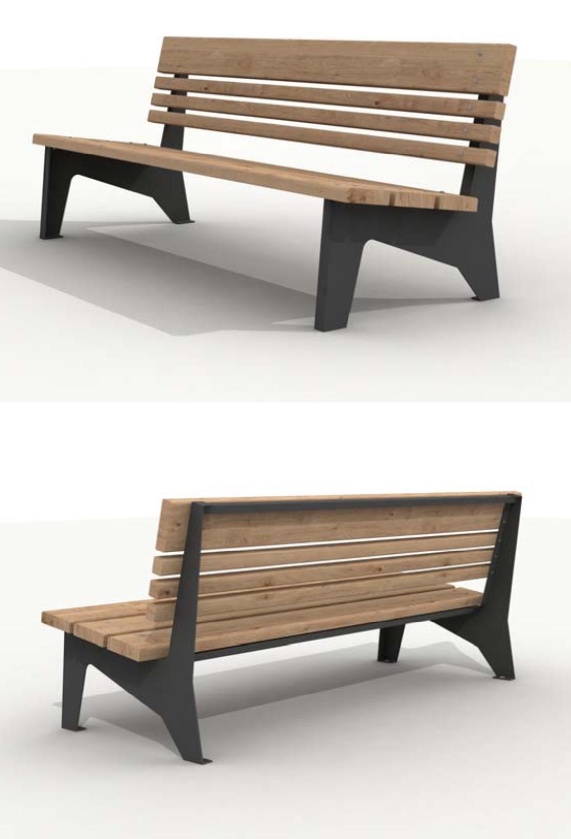 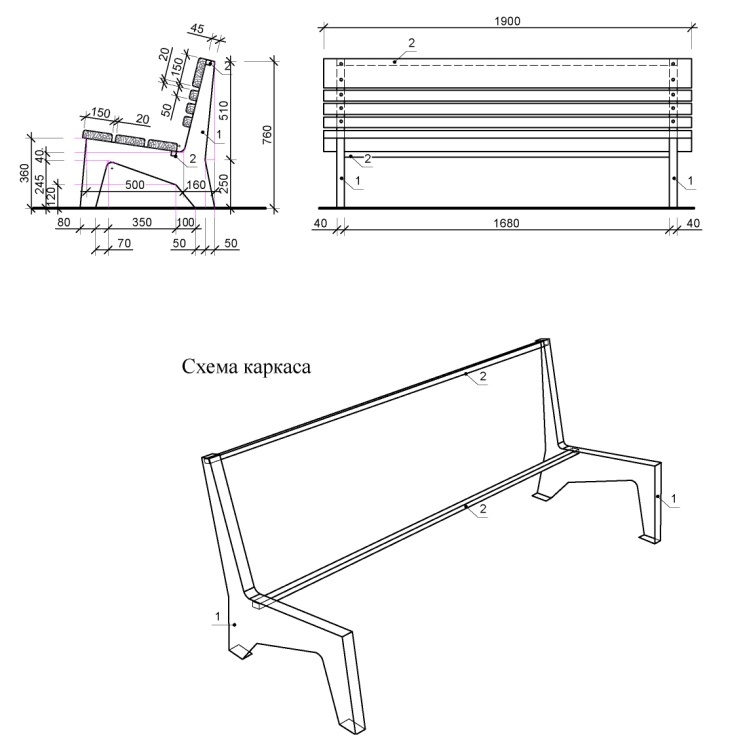 Металлический каркас
Опорные стойки скамьи из листового проката толщиной не менее 4мм и не более 5мм., гибку выполнить согласно эскизу с шириной полок 40мм, места скругления с радиусом 30мм (поз1);
ребра жесткости из профильной трубы 25х25 с толщиной стенки 2мм. (поз2)
Радиусы закругления на опоре скамьи 30мм.
Монтаж между собой с помощью сварки с последующей зачисткой швов. При выборе схемы
покрытия металлоконструкций руководствоваться технологическими картами наносимого покрытия и подготовки конструкции, но не ниже St3. ГОСТ Р ИСО 8501-1-2014
Окраска всех металлических элементов в цвет по RAL 7024. Возможна замена цветов на
родственные цвета
Возможные схемы покрытия металлоконструкций:
1вар. Защитно- декоративное порошковая покрытие.
2вар. Виникор - общей толщиной 120 мкм (два слоя).
Деревянные элементы
Брускок сечением 40х50 мм и доска 40х150 мм из хвойных пород дерева не ниже 1 сорта,
влажностью не более 12% в соответствии с ГОСТ 8486-86, должна быть обработана
антисептиком. Углы брусков должны быть завалены фрезерным станком не менее 5мм и не
более 8мм. Дерево должно быть высушено в соответствии с ГОСТ 19773-84, не иметь трещин,
заусенцев и других дефектов. Дерево должно быть закреплено к металлическому каркасу на
оцинкованный мебельный болт. Схемы покрытия дерева в соответствии технологической картой для защитных покрытий для
наружных работ, с высокой степенью защиты дерева от различных атмосферных факторов и УФ-лучей, с водоотталкивающие свойства, защищать от грязи и пыли, предотвращать
растрескивание и посерение древесины. Защитное покрытие на основе масла должно создавать
износоустойчивое покрытие без образования пленки. В составе защитных пропиток должны содержаться натуральные растительные масла, дополненные минеральными и полимерными добавками.
Габаритные размеры готового изделия: 1900х700х760(h) мм.
Объект устанавливать на фундамент в виде бетонного основания с креплением на болты фундаментные по ГОСТ 24379.1-2012 в количестве не менее 4шт.
Вид объекта должен соответствовать прилагаемому эскизу.Металлический каркас
Опорные стойки скамьи из листового проката толщиной не менее 4мм и не более 5мм., гибку выполнить согласно эскизу с шириной полок 40мм, места скругления с радиусом 30мм (поз1);
ребра жесткости из профильной трубы 25х25 с толщиной стенки 2мм. (поз2)
Радиусы закругления на опоре скамьи 30мм.
Монтаж между собой с помощью сварки с последующей зачисткой швов. При выборе схемы
покрытия металлоконструкций руководствоваться технологическими картами наносимого покрытия и подготовки конструкции, но не ниже St3. ГОСТ Р ИСО 8501-1-2014
Окраска всех металлических элементов в цвет по RAL 7024. Возможна замена цветов на
родственные цвета
Возможные схемы покрытия металлоконструкций:
1вар. Защитно- декоративное порошковая покрытие.
2вар. Виникор - общей толщиной 120 мкм (два слоя).
Деревянные элементы
Брускок сечением 40х50 мм и доска 40х150 мм из хвойных пород дерева не ниже 1 сорта,
влажностью не более 12% в соответствии с ГОСТ 8486-86, должна быть обработана
антисептиком. Углы брусков должны быть завалены фрезерным станком не менее 5мм и не
более 8мм. Дерево должно быть высушено в соответствии с ГОСТ 19773-84, не иметь трещин,
заусенцев и других дефектов. Дерево должно быть закреплено к металлическому каркасу на
оцинкованный мебельный болт. Схемы покрытия дерева в соответствии технологической картой для защитных покрытий для
наружных работ, с высокой степенью защиты дерева от различных атмосферных факторов и УФ-лучей, с водоотталкивающие свойства, защищать от грязи и пыли, предотвращать
растрескивание и посерение древесины. Защитное покрытие на основе масла должно создавать
износоустойчивое покрытие без образования пленки. В составе защитных пропиток должны содержаться натуральные растительные масла, дополненные минеральными и полимерными добавками.
Габаритные размеры готового изделия: 1900х700х760(h) мм.
Объект устанавливать на фундамент в виде бетонного основания с креплением на болты фундаментные по ГОСТ 24379.1-2012 в количестве не менее 4шт.
Вид объекта должен соответствовать прилагаемому эскизу.Урна металлическая
опрокидывающаяся- 4 шт.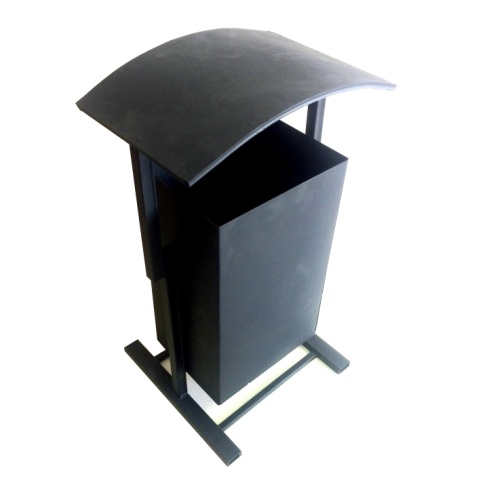 Бак изготовлен из стального листа, толщиной не менее 1,2 мм. Основание из металлической трубы диаметром не менее 26,8 мм.Урна имеет дренажное отверстие. Размеры урны: 1100х485х235 ммБак изготовлен из стального листа, толщиной не менее 1,2 мм. Основание из металлической трубы диаметром не менее 26,8 мм.Урна имеет дренажное отверстие. Размеры урны: 1100х485х235 мм Диван-качели -1 шт.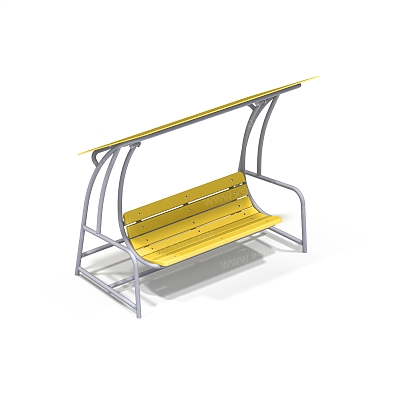 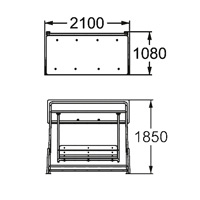 Оборудование должно представлять собой устойчивую конструкцию, предназначенную для отдыха на открытом воздухе и состоять из каркаса, сиденья со спинкой, подвеса и  навеса. Каркас и подвес сиденья должны быть выполнены из металлической трубы диаметром не менее 42 мм. Качание подвеса должно быть реализовано на капролоновых элементов. Сиденье со спинкой должно быть выполнено из деревянных досок сечением не менее 90х40 мм и сечением не менее 110х40 мм. Крыша навеса должна быть выполнена из влагостойкой фанеры толщиной не менее 9 мм.Оборудование должно представлять собой устойчивую конструкцию, предназначенную для отдыха на открытом воздухе и состоять из каркаса, сиденья со спинкой, подвеса и  навеса. Каркас и подвес сиденья должны быть выполнены из металлической трубы диаметром не менее 42 мм. Качание подвеса должно быть реализовано на капролоновых элементов. Сиденье со спинкой должно быть выполнено из деревянных досок сечением не менее 90х40 мм и сечением не менее 110х40 мм. Крыша навеса должна быть выполнена из влагостойкой фанеры толщиной не менее 9 мм.Качалка-балансир большая-1 шт.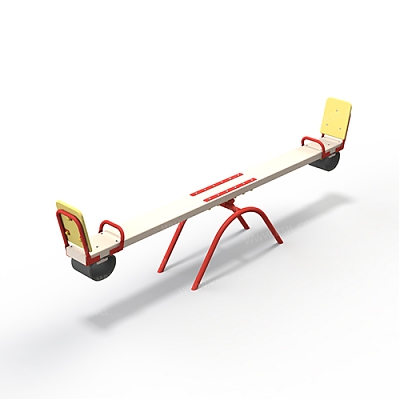 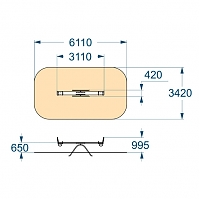 Качалка – балансир должна представлять собой устойчивую конструкцию, обеспечивающую безопасное движение детей в вертикальной плоскости. Качалка  должна состоять из основания, корпуса, крепящегося к основанию через качающую опору,  2-х посадочных мест с поручнем и с демпфирующим устройством. Основание должно быть выполнено из металлической трубы диаметром не менее 42 мм.Корпус должен быть выполнен из деревянной доски толщиной не менее 50 мм и влагостойкой фанеры толщиной не менее 15 мм склеенных между собой. Качающаяся опора должна быть выполнена из металлических труб и  представлять собой подвижную конструкцию по принципу «труба в трубе».Посадочное место со спинкой из влагостойкой фанеры толщиной не менее 21 мм.Поручни должны быть выполнены из металлической трубы диаметром не менее 26 мм.Демпфирующее устройство должно быть выполнено из армированной резины толщиной не менее 10 мм.Качалка – балансир должна представлять собой устойчивую конструкцию, обеспечивающую безопасное движение детей в вертикальной плоскости. Качалка  должна состоять из основания, корпуса, крепящегося к основанию через качающую опору,  2-х посадочных мест с поручнем и с демпфирующим устройством. Основание должно быть выполнено из металлической трубы диаметром не менее 42 мм.Корпус должен быть выполнен из деревянной доски толщиной не менее 50 мм и влагостойкой фанеры толщиной не менее 15 мм склеенных между собой. Качающаяся опора должна быть выполнена из металлических труб и  представлять собой подвижную конструкцию по принципу «труба в трубе».Посадочное место со спинкой из влагостойкой фанеры толщиной не менее 21 мм.Поручни должны быть выполнены из металлической трубы диаметром не менее 26 мм.Демпфирующее устройство должно быть выполнено из армированной резины толщиной не менее 10 мм.Качалка на пружине - 1 шт.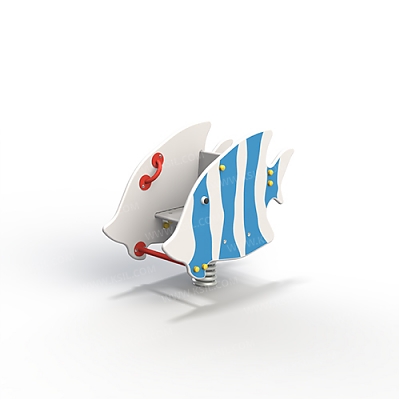 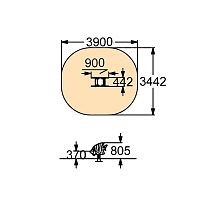  Качалка на пружине должна быть стилизована под рыбку и представлять собой устойчивую конструкцию, обеспечивающую безопасное движение детей. Качалка на пружине должна состоять из основания, на которое крепиться корпус качалки, опоры для крепления пружины в нижней части, 4-х раскосов, соединяющих опору с опорной плитой, корпуса, сидения со спинкой, опорой для ног, 2-х поручней, соединительной перекладины.Основание выполнено из металлического листа толщиной δ =5 мм соединенного с пружиной при помощи соединительного металлического диска, при помощи болтового соединения.Опора выполнена из листа δ = 5 мм методом холодного прессования и соединена с пружиной в нижней её части при помощи металлического диска болтовым соединением.Раскосы выполнены из полосы толщиной 5 мм шириной 50 мм.Опорная плита выполнена из листа толщиной δ = 5 мм и выполняет роль фундамента. Опора и опорная плита соединены между собой при помощи раскосов на болтовых соединениях.Корпус в виде рыбки, сиденье со спинкой должны быть выполнены из влагостойкой фанеры толщиной не менее 21 мм.Поручни должны быть выполнены из металлической трубы диаметром не менее 21 мм.Опора для ног и перекладина жесткости должны быть выполнены из металлической трубы диаметром не менее 26 мм. Качалка на пружине должна быть стилизована под рыбку и представлять собой устойчивую конструкцию, обеспечивающую безопасное движение детей. Качалка на пружине должна состоять из основания, на которое крепиться корпус качалки, опоры для крепления пружины в нижней части, 4-х раскосов, соединяющих опору с опорной плитой, корпуса, сидения со спинкой, опорой для ног, 2-х поручней, соединительной перекладины.Основание выполнено из металлического листа толщиной δ =5 мм соединенного с пружиной при помощи соединительного металлического диска, при помощи болтового соединения.Опора выполнена из листа δ = 5 мм методом холодного прессования и соединена с пружиной в нижней её части при помощи металлического диска болтовым соединением.Раскосы выполнены из полосы толщиной 5 мм шириной 50 мм.Опорная плита выполнена из листа толщиной δ = 5 мм и выполняет роль фундамента. Опора и опорная плита соединены между собой при помощи раскосов на болтовых соединениях.Корпус в виде рыбки, сиденье со спинкой должны быть выполнены из влагостойкой фанеры толщиной не менее 21 мм.Поручни должны быть выполнены из металлической трубы диаметром не менее 21 мм.Опора для ног и перекладина жесткости должны быть выполнены из металлической трубы диаметром не менее 26 мм.Детский спортивный комплекс- 1 шт.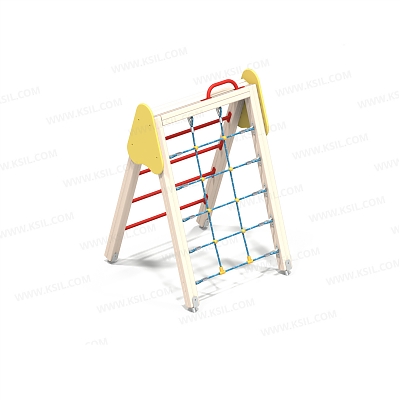 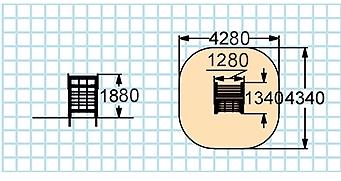  Спортивный комплекс должен представлять собой модульную сборно-разборную конструкцию и состоять из наклонной полипропиленовой сетки, наклонной шведской стенки, поручня, 2-х угловых накладных элементов. Все оборудование должно крепиться на деревянном каркасе.Каркас комплекса должен быть выполнен из клееного деревянного бруса сечением не менее 100х100 мм, имеющий скругленный профиль с канавкой посередине. Снизу столб должен заканчиваться металлическим оцинкованным подпятником диаметром не менее 42 мм, который бетонируется в землю.Перекладины шведской стенки, поручень должны быть выполнены из металлической трубы диаметром не менее 33 мм.Наклонная сетка должна быть выполнена из полипропиленового 6-прядного армированного металлом каната тросовой свивки с резиновым сердечником, канат сетки должен быть диаметром не менее 16 мм и соединен между собой пластиковыми креплениями овальной формы.Угловые накладные элементы с волнообразной нижней гранью должны быть изготовлены из влагостойкой окрашенной фанеры толщиной не менее 21 мм. Спортивный комплекс должен представлять собой модульную сборно-разборную конструкцию и состоять из наклонной полипропиленовой сетки, наклонной шведской стенки, поручня, 2-х угловых накладных элементов. Все оборудование должно крепиться на деревянном каркасе.Каркас комплекса должен быть выполнен из клееного деревянного бруса сечением не менее 100х100 мм, имеющий скругленный профиль с канавкой посередине. Снизу столб должен заканчиваться металлическим оцинкованным подпятником диаметром не менее 42 мм, который бетонируется в землю.Перекладины шведской стенки, поручень должны быть выполнены из металлической трубы диаметром не менее 33 мм.Наклонная сетка должна быть выполнена из полипропиленового 6-прядного армированного металлом каната тросовой свивки с резиновым сердечником, канат сетки должен быть диаметром не менее 16 мм и соединен между собой пластиковыми креплениями овальной формы.Угловые накладные элементы с волнообразной нижней гранью должны быть изготовлены из влагостойкой окрашенной фанеры толщиной не менее 21 мм.Качели на металлических стойках
с оцинкованной балкой с подвеской из двух сиденьев- 1 шт.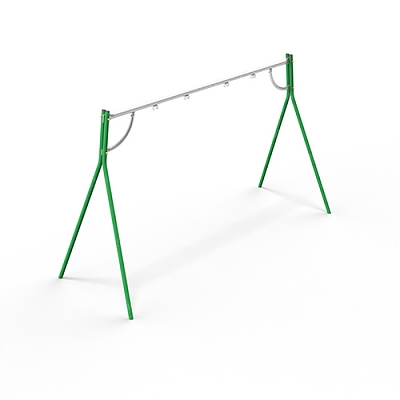 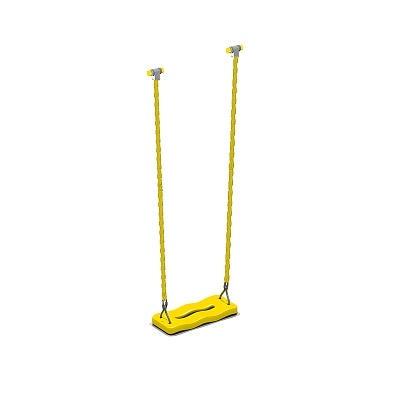 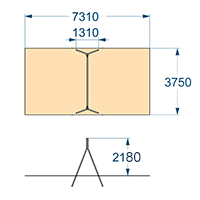 Качели двухсекционные должны представлять собой устойчивую конструкцию, обеспечивающую безопасное движение сиденья на подвесе.Качели должны состоять из боковых стоек, состоящих из двух металлических труб, в верхней части, изогнутых и скрепленных между собой, перекладины с двумя ребрами жесткости.Боковые стойки должны быть выполнены из металлической трубы диаметром не менее 48 мм.Перекладина должна быть выполнена из металлической оцинкованной трубы диаметром не менее 60 мм, ребра жесткости из трубы диаметром не менее 42 мм.Крепление подвеса должно обеспечивать горизонтальное положение относительно плоскости площадки в состоянии покоя и исключать возможность обрыва цепи в месте подвески.Подвес гибкий должен быть выполнен из оцинкованной стальной цепи, изготовленной методом контактной электросварки. На поверхности цепи не должно быть трещин, ситовидной пористости, плены и расслоения. К подвесу должно крепиться плоское сиденье, выполненное из обрезиненного металла.Качели двухсекционные должны представлять собой устойчивую конструкцию, обеспечивающую безопасное движение сиденья на подвесе.Качели должны состоять из боковых стоек, состоящих из двух металлических труб, в верхней части, изогнутых и скрепленных между собой, перекладины с двумя ребрами жесткости.Боковые стойки должны быть выполнены из металлической трубы диаметром не менее 48 мм.Перекладина должна быть выполнена из металлической оцинкованной трубы диаметром не менее 60 мм, ребра жесткости из трубы диаметром не менее 42 мм.Крепление подвеса должно обеспечивать горизонтальное положение относительно плоскости площадки в состоянии покоя и исключать возможность обрыва цепи в месте подвески.Подвес гибкий должен быть выполнен из оцинкованной стальной цепи, изготовленной методом контактной электросварки. На поверхности цепи не должно быть трещин, ситовидной пористости, плены и расслоения. К подвесу должно крепиться плоское сиденье, выполненное из обрезиненного металла.Сетка Пирамида большая- 1 шт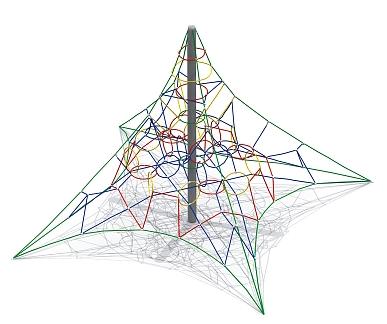 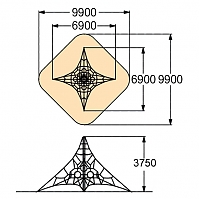 Гимнастическая сетка должна представлять собой устойчивую конструкцию, обеспечивающую безопасные условия для игры на свежем воздухе.Сетка должна состоять из полипропиленового 6-прядного армированного металлом каната тросовой свивки с резиновым сердечником, канат сетки диаметром не менее 16 мм должен быть соединен между собой зажимами и креплениями из алюминиевого сплава. Несущим элементом конструкции сетки должен являться металлический оцинкованный столб диаметром не менее 90 мм, который сверху должен быть закрыт металлической заглушкой.Крепление сетки к земле должно быть выполнено в виде четырех растяжек, позволяющих натягивать сетку и 4 страховочных канатов, которые бетонируются в землю. Все части сетки должны быть надежно закреплены специальными зажимами и креплениями из алюминиевого сплава, позволяющими удерживать конструкцию сетки под нагрузкой.Гимнастическая сетка должна представлять собой устойчивую конструкцию, обеспечивающую безопасные условия для игры на свежем воздухе.Сетка должна состоять из полипропиленового 6-прядного армированного металлом каната тросовой свивки с резиновым сердечником, канат сетки диаметром не менее 16 мм должен быть соединен между собой зажимами и креплениями из алюминиевого сплава. Несущим элементом конструкции сетки должен являться металлический оцинкованный столб диаметром не менее 90 мм, который сверху должен быть закрыт металлической заглушкой.Крепление сетки к земле должно быть выполнено в виде четырех растяжек, позволяющих натягивать сетку и 4 страховочных канатов, которые бетонируются в землю. Все части сетки должны быть надежно закреплены специальными зажимами и креплениями из алюминиевого сплава, позволяющими удерживать конструкцию сетки под нагрузкой.Лица, имеющего право подписи от имени ЗАКАЗЧИКА –Глава поселении ________ Д.М.СалыкаевЛица, имеющего право подписи от имени ПОДРЯДЧИКАДиректор __________В.А. Обухова